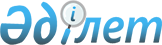 Об утверждении поименного перечня объектов, не подлежащих приватизации в период до 1999 года
					
			Утративший силу
			
			
		
					Постановление Правительства Республики Казахстан от 21 августа 1997 г. N 1273. Утратило силу - постановлением Правительства РК от 19 августа 1999 г. N 1198 ~P991198.



        Во исполнение постановления Правительства Республики Казахстан
от 1 ноября 1996 г. N 1336 "О перечне объектов, находящихся в
исключительной государственной собственности и не подлежащих
приватизации в 1996-1998 годах" Правительство Республики Казахстан
ПОСТАНОВЛЯЕТ:




          1. Утвердить прилагаемый поименный перечень объектов, не
подлежащих приватизации в период до 1999 года.




          2. Внести в постановление Правительства Республики Казахстан от
1 ноября 1996 г. N 1336  
 P961336_ 
  "О перечне объектов, находящихся в
исключительной государственной собственности и не подлежащих
приватизации в 1996-1998 годах" (САПП Республики Казахстан, 1996 г.,
И 44, ст. 426) следующее изменение:




          в Перечне объектов, находящихся в исключительной
государственной собственности и не подлежащих приватизации в
1996-1998 годах, утвержденном указанным постановлением:




          строки, порядковый номер 22, изложить в следующей редакции:




          "22. Водохранилища с гидротехническими сооружениями, имеющие
межгосударственное, межобластное значение".





     Премьер-Министр
  Республики Казахстан

                                            Утвержден



                                  постановлением Правительства
                                      Республики Казахстан
                                  от 21 августа 1997 г. N 1273











                                                  Поименный перечень




     объектов, не подлежащих приватизации в период до 1999 года
<*>

     Сноска. Внесены изменения - постановлением Правительства РК от 16 
сентября 1998 г. N 909  
 P980909_ 
 .
--------------------------------------------------------------------
          Наименование объекта            !     Местонахождение
--------------------------------------------------------------------
                     1                    !            2
--------------------------------------------------------------------
Штатное, резервное и мобилизационное       г.Алматы,
имущество Министерства внутренних дел      ул.Кабанбай Батыра
Республики Казахстан

Штатное и резервное имущество              г.Алматы,
Государственного следственного             ул.Шевченко, 84
комитета Республики Казахстан

Штатное и резервное имущество              г.Алматы,
Комитета национальной безопасности         ул.Наурызбай Батыра, 108
Республики Казахстан

Штатное, резервное имущество и             г.Алматы,
предприятия Комитета по государственным    ул.Ауэзова, 82
материальным резервам Министерства
финансов Республики Казахстан

Предприятие "Автоматика"                   г.Акмола

Предприятие "Балхаш"                       г.Семипалатинск

Предприятие "Стрела"                       Алматинская область,
                                           г. Уштобе

Предприятие "Высота"                       Карагандинская область,
                                           пос. Южный

Предприятие "Беркут"                       Восточно-Казахстанская
                                           область, г. Чарск

Предприятие "Комета"                       г. Алматы

Предприятие "Целина"                       г. Костанай

Предприятие "Заря"                         Южно-Казахстанская
                                           область, г. Арыс

Предприятие "Клен"                         г. Петропавловск

Предприятие "Орбита"                       г. Петропавловск

Предприятие "Прикаспийский"                г. Уральск

Предприятие "Сигнал"                       г.Уральск

Штатное и резервное имущество              г.Алматы,
Комитета по охране государственной         ул.Наурызбай Батыра
границы Республики Казахстан
Министерства обороны
Республики Казахстан

Штатное и резервное имущество              г.Алматы,
Министерства обороны                       ул.Жандосова, 54
Республики Казахстан

Штатное, резервное и мобилизационное       г.Алматы
имущество Государственного комитета        ул.Байзакова, 300
Республики Казахстан по чрезвычайным
ситуациям, в том числе Республиканского
государственного казенного
предприятия "Казселезащита"

                ОБЪЕКТЫ СОЦИАЛЬНОЙ ЗАЩИТЫ НАСЕЛЕНИЯ

Республиканское государственное            г. Алматы
казенное предприятие "Государственный
центр по выплате пенсий" и его филиалы

Казенное предприятие "Алматинский          г.Алматы
опытно-экспериментальный
протезно-ортопедический центр"

Казенное предприятие "Петропавловское      г.Петропавловск
опытно-экспериментальное предприятие
по протезно-ортопедическим изделиям"

Казенное предприятие "Семипалатинское      г.Семипалатинск
опытно-экспериментальное предприятие
по протезно-ортопедическим изделиям"

Республиканский дом-пансионат              г.Алматы
для ветеранов войны и труда
"Ардагер"

Акмолинский дом-интернат                   г.Акмола
для ветеранов войны и труда

Карагандинский дом-интернат                г.Караганда
для ветеранов войны и труда

Алматинский дом-интернат                   г.Алматы
общего типа

Актюбинский дом-интернат                   г.Актюбинск
общего типа

Атырауский дом-интернат                    г.Атырау
общего типа

Актауской дом-интернат                     г.Актау
общего типа

Аксусский дом-интернат                     Павлодарская область,
общего типа                                г.Ермак

Бородулихинский дом-интернат               Восточно-Казахстанская
общего типа                                область, Бородулихинский
                                           район

Жамбылский дом-интернат общего типа        г. Тараз

Жезказганский дом-интернат общего типа     г.Жезказган

Зевакинский дом-интернат общего типа       Восточно-Казахстанская
                                           область, Шемонаихинский район

Капчагайский дом-интернат общего типа      Алматинская область,
                                           г. Капчагай

Кызылординский дом-интернат общего типа    г. Кызылорда

Комсомольский дом-интернат общего типа     Костанайская область,
                                           Комсомольский район

Карасусский дом-интернат общего типа       Костанайская область
                                           г. Карасу

Макинский дом-интернат общего типа         Северо-Казахстанская
                                           область, Энбекшильдерский
                                           район

Павлодарский дом-интернат общего типа      г. Павлодар

Рудненский дом-интернат общего типа        Костанайская область,
                                           г. Рудный

Самарский дом-интернат общего типа         Восточно-Казахстанская
                                           область, Кокпектинский
                                           район

Серебрянский дом-интернат общего типа      Восточно-Казахстанская
                                           область, г. Серебрянск

Семипалатинский дом-интернат общего типа   Восточно-Казахстанская
                                           область, г. Семипалатинск

Смирновский дом-интернат                   Северо-Казахстанская
общего типа                                область, Советский район

Уральский дом-интернат                     г. Уральск
общего типа

Текелийский дом-интернат                   Алматинская область,
общего типа                                г.Текели

Щучинский дом-интернат                     Северо-Казахстанская
общего типа                                область, г. Щучинск

Шымкентский дом-интернат                   г. Шымкент
общего типа

Актюбинский психоневрологический           г. Актюбинск
интернат

Айыртауский психоневрологический           Северо-Казахстанская
интернат                                   область, Айыртауский район

Актауский психоневрологический             Мангистауская область,
интернат                                   г. Актау

Красноармейский                            Северо-Казахстанская
психоневрологический интернат              область, Красноармейский
                                           район

Георгиевский                               Южно-Казахстанская
психоневрологический интернат              область, Ленгерский район

Есикский                                   Алматинская область,
психоневрологический интернат              г. Есик

Жамбылский                                 г. Тараз
психоневрологический интернат

Зимовьевский                               Восточно-Казахстанская
психоневрологический интернат              область, Глубоковский
                                           район

Купчановский                               Акмолинская область,
психоневрологический интернат              Макинский район

Круглоозерновский                          Западно-Казахстанская
психоневрологичеокий интернат              область

Карагандинский                             г. Караганда
психоневрологический интернат

Каркаралинский                             Карагандинская область,
психоневрологический интернат              г. Каркаралинск

Кызылординский                             г. Кызылорда
психоневрологический интернат

Костанайский                               г. Костанай
психоневрологический интернат

Лениногорский                              Восточно-Казахстанская
психоневрологический интернат              область, г. Лениногорск

Малотимофеевский                           Акмолинская область
психоневрологический интернат

Пешковский                                 Костанайская область,
психоневрологический интернат              Федоровский район

Павлодарский                               Павлодарская область
психоневрологический интернат

Петропавловский                            г.Петропавловск
психоневрологический интернат

Жаркентский                                Алматинская область,
психоневрологический интернат              г.Жаркент

Семипалатинский                            Восточно-Казахстанская
психоневрологический интернат              область, г. Семипалатинск

Сарайчиковский                             Атырауская область,
психоневрологический интернат              Махамбетский район

Туркестанский                              Южно-Казахстанская
психоневрологический интернат              область, г.Туркестан

Тихоновский                                г. Караганда
психоневрологический интернат

Шахтинский                                 Карагандинская область,
психоневрологический интернат              г. Шахтинск

Шымкентский N 1                            г. Шымкент
психоневрологический интернат

Шымкентский N 2                            г. Шымкент
психоневрологический интернат

Акмолинский                                г. Акмола
детский дом-интернат

Атырауский                                 г. Атырау
детский дом-интернат

Аркалыкский                                Костанайская область,
детский дом-интернат                       г.Аркалык

Аягузский                                  Восточно-Казахстанская
детский дом-интернат                       область, Аягузский район,
                                           г. Аягуз

Алматинский                                г. Алматы
детский дом-интернат

Георгиевский                               Южно-Казахстанская
детский дом-интернат                       область, Ленгерский
                                           район

Жамбылский                                 г. Тараз
детский дом-интернат

Кушумский                                  Западно-Казахстанская
детский дом-интернат                       область, Зеленовский
                                           район

Карагандинский                             г. Караганда
детский дом-интернат

Кызылординский                             г. Кызылорда
детский дом-интернат

Кокшетауский                               Северо-Казахстанская
детский дом-интернат                       область, Келлеровский
                                           район

Костанайский                               г. Костанай
детский дом-интернат

Первомайский                               Акмолинская область,
детский дом-интернат                       Астраханский район

Петропавловский                            г. Петропавловск
детский дом-интернат

Талгарский                                 Алматинская область,
детский дом-интернат                       Талгарский район,
                                           г. Талгар

Талдыкорганский                            г. Талдыкорган
детский дом-интернат

Шымкентский                                г. Шымкент
детский дом-интернат

Шимкентское профтехучилище                 г. Шымкент

                           СТРОИТЕЛЬСТВО

Республиканский государственный            г. Алматы
центр лицензирования архитектурно-
градостроительной деятельности  с
дочерними предприятиями

Республиканская государственная            г. Алматы
архитектурно-строительная инспекция
с дочерними предприятиями

Республиканская государственная            г. Алматы
вневедомственная экспертиза проектов
с дочерними предприятиями

Казахский государственный                  г. Алматы
информационно-изыскательский центр
по строительству "КаэГИИЦС"

                              ЭКОЛОГИЯ

Акмолинская государственная областная      г. Акмола
инспекция по охране животного мира

Актюбинская государственная областная      г. Актюбинск
инспекция по охране животного мира

Алматинская государственная областная      г. Алматы
инспекция по охране животного мира

Или-Балхашское бассейновое управление      г. Капчагай
по охране рыбных запасов и регулирования
рыболовства

Урало-Каспийское межобластное бассейновое  г. Атырау
управление по охране рыбных запасов и их
рациональному использованию

Атырауская государственная областная       г. Атырау
инспекция по охране животного мира

Восточно-Казахстанская государственная     г. Усть-Каменогорск
областная инспекция по охране
животного мира

Зайсан-Иртышское бассейновое управление    г. Усть-Каменогорск
по охране рыбных запасов и
регулированию рыболовства

Жамбылская государственная областная       г. Тараз
инспекция по охране животного мира

Западно-Казахстанская государственная      г. Уральск
областная инспекция по охране животного
мира

Кызылординская государственная             г. Кызылорда
областная инспекция по охране
животного мира

Костанайская государственная               г. Костанай
областная инспекция по охране
животного мира

Мангистауская государственная              г. Актау
областная инспекция по охране
животного мира

Павлодарская государственная               г. Павлодар
областная инспекция по охране
животного мира

Северо-Казахстанская государственная       г. Петропавловск
областная инспекция по охране
животного мира

Южно-Казахстанская государственная         г. Шымкент
областная инспекция по охране
животного мира

Республиканская специализированная         г. Алматы
лаборатория аналитического контроля

Агентство по гидрометеорологии  и          г. Алматы
мониторингу природной среды
Республики Казахстан

                         СЕЛЬСКОЕ ХОЗЯЙСТВО
               ЗЕМЕЛЬНЫЕ ОТНОШЕНИЯ И ЗЕМЛЕУСТРОЙСТВО

Государственный институт                   г. Алматы
сельскохозяйственных аэрофотогеодезических
изысканий (ГИСХАГИ)
(на праве хозяйственного ведения)

Казенное Алматинское предприятие           г. Алматы
инженерно-геодезических изысканий
"Инжгеодезия"

Казенное Жамбылское                        г. Тараз
картографогеодезическое предприятие
"Жамбылгеодезия"

Казенное картографическое предприятие      г. Алматы
Казгеодезии "Картография"

Казенное предприятие "Научно-              г. Алматы
производственное предприятие
картографических и геоинформационных
систем
(НПП Картинформ)

Казенное Акмолинское топографо-            г. Акмола
геодезическое предприятие
"Акмолатопогеодезия"

Казенное предприятие "Центральный          г. Алматы
картографо-геодезический фонд
Казгеодезии (ЦКГФ)"

Казенное Актюбинское картографо-           г. Актюбинск
геодезическое предприятие
"Актюбгеодезия"

Казенное Карагандинское топографо-         г. Караганда
маркшейдерское предприятие
"Карагандамаркшейдерия"

Казенное Кокшетауское картографо-          г. Кокшетау
геодезическое предприятие
"Кокшетаугеодезия"

Казенное Южно-Казахстанское топографо-     г. Шымкент
геодезическое предприятие
"Шымкентгеодезия"

Казенное Семипалатинское картографо-       г. Семипалатинск
геодезическое предприятие
"Семейгеодезия"

Казенное Талгарское картографо-            г. Талгар
геодезическое предприятие
"Талгаргеодезия"

Казенное Талдыкорганское топографо-        г. Талдыкорган
геодезичеокое предприятие
"Талдыкоргангеодезия"

                     ВОДОХОЗЯЙСТВЕННЫЕ ОБЪЕКТЫ

                        Акмолинская область

Межобластное Вячеславское                  Вишневский район
водохранилище

                        Актюбинская область

Межобластное Актюбинское                   Актюбинский район
водохранилище

                        Алматинская область

Межбассейновое Бартогайское                г. Алматы
водохранилище

                         Жамбылская область

Межобластное Тасоткельское                 Шуский район
водохранилище

Межбассейновое Терс-Ащибулакское           Жуалинский район
водохранилище

                       Жезказганская область

Межобластное Самарское                     Жанааркинский район
водохранилище

Межобластное  Актастинское                 Жанааркинский район
водохранилище

                       Карагандинская область

Межобластное Интумакское                   Тельмановский район
водохранилище

                        Костанайская область

Межгосударственное Верхне-Тобольское       Тарасовский район
водохранилище

Межгосударственное Кзыл-Жарское            Тарасовский район
водохранилище

Межгосударственное Каратомарское           Костанайский район
водохранилище

Межгосударственное Амангельдинское         Костанайский район
водохранилище

                    Северо-Казахстанская область

Межгосударственное Сергеевское             Сергеевский район
водохранилище

                     Южно-Казахстанская область

Межобластное Бугуньское                    Ордабасинский район
водохранилище

Межобластное Бадамское                     Толебийский район
водохранилище

Межгосударственное Шардаринское            г. Шардара
водохранилище

                            ЛЕСНОЙ ФОНД

Акмолинское лесохозяйственное              г. Акмола
объединение

Акмолинское лесное хозяйство               г. Акмола

Алексеевское лесное хозяйство              Акмолинская область,
                                           Алексеевский район

Больше-Тюктинское лесное                   Акмолинская область,
хозяйство                                  Балкашинский район

Кенесское лесное хозяйство                 Акмолинская область,
                                           Алексеевский район

Отрадненское лесное хозяйство              Акмолинская область,
                                           Макинский район

Сандыктавское лесное                       Акмолинская область,
хозяйство                                  Балкашинский район

Красноборское лесное                       Акмолинская область,
хозяйство                                  Алексеевский район

Степное лесное хозяйство                   Акмолинская область,
                                           г. Ерментау

Степногорское лесное                       Акмолинская область,
хозяйство                                  г. Степногорск

Маралдинское лесное хозяйство              Акмолинская область,
                                           Балкашинский район

Есильское лесное хозяйство                 Акмолинская область,
                                           Есильский район

Актюбинское лесохозяйственное              г. Актюбинск
объединение

Актюбинское лесное хозяйство               г. Актюбинск

Больше-Барсукское лесное                   Актюбинская область,
хозяйство                                  г. Челкар

Карабутакское лесное                       Актюбинская область,
хозяйство                                  Айтекебийский район

Мартукское лесное хозяйство                Актюбинская область,
                                           Мартукский район

Темирское лесное хозяйство                 Актюбинская область,
                                           г. Темир

Уилское лесное хозяйство                   Актюбинская область,
                                           Уилский район

Хобдинское лесное хозяйство                Актюбинская область,
                                           Хобдинский район

Алматинское лесохозяйственное              г. Алматы
объединение

Баканасское лесоохотничье                  Алматинская область,
хозяйство                                  Балхашский район

Уйгурское лесоохотничье                    Алматинская область,
хозяйство                                  Уйгурский район

Нарынкольское лесоохотничье                Алматинская область,
хозяйство                                  Райымбекский район

Кегенское лесоохотничье                    Алматинская область,
хозяйство                                  Кегенский район

Каскеленское лесоохотничье                 Алматинская область,
хозяйство                                  Каскеленский район

Куртинское лесоохотничье                   Алматинская область,
хозяйство                                  Куртинский район

Илийское лесоохотничье                     Алматинская область,
хозяйство                                  Илийский район

Чиликское лесоохотничье                    Алматинская область,
хозяйство                                  Чиликский район

Талдыкорганское лесохозяйственное          г. Талдыкорган
объединение

Талдыкорганское лесоохотничье              г. Талдыкорган
хозяйство

Алакульское лесоохотничье                  Алматинская область,
хозяйство                                  г. Учарал

Уйгентасское лесоохотничье                 Алматинская область,
хозяйство                                  Унгентасский район

Джунгарское лесоохотничье                  Алматинская область,
хозяйство                                  Капальский район

Лепсинское лесоохотничье                   Алматинская область,
хозяйство                                  Уйгентасский район

Панфиловское лесоохотничье                 Алматинская область,
хозяйство                                  г. Панфилов

Саркандское лесоохотничье                  Алматинская область,
хозяйство                                  г. Сарканд

Борлитобинское лесоохотничье               Алматинская область,
хозяйство                                  Борлитобинский район

Уштобинское лесное хозяйство               Алматинская область,
                                           г. Уштобе

Атырауское лесохозяйственное               г. Атырау
объединение

Атырауское лесное хозяйство                г. Атырау

Курмангазинское лесное                     Атырауская область,
хозяйство                                  Денгизский район

Индерское лесное хозяйство                 Атырауская область,
                                           Индерский район

Махамбетское лесное хозяйство              Атырауская область,
                                           Махамбетский район

Миялинское лесное хозяйство                Атырауская область,
                                           Кзыл-Коргинский район

Кульсаринское лесное                       Атырауская область,
                                           Жылыойский район

Восточно-Казахстанское                     г. Усть-Каменогорск
лесохозяйственное объединение

Усть-Каменогорское лесное                  г. Усть-Каменогорск
хозяйство

Берельское лесное хозяйство                Восточно-Казахстанская
                                           область,
                                           Катон-Карагайский район

Верх-Убинское лесное                       Восточно-Казахстанская
хозяйство                                  область,
                                           Шемонаихинский район

Зыряновское лесное козяйство               Восточно-Казахстанская
                                           область,
                                           Зыряновский район

Курчумское лесное хозяйство                Восточно-Казахстанская
                                           область,
                                           Курчумский район

Маркакольское лесное                       Восточно-Казахстанская
хозяйство                                  область,
                                           Маркакольский район

Зайсанское лесное хозяйство                Восточно-Казахстанская
                                           область

Асубулакское лесное хозяйство              Восточно-Казахстанская
                                           область,
                                           Уланский район

Самарское лесное хозяйство                 Восточно-Казахстанская
                                           область,
                                           Самарский район

Черемшанское лесное хозяйство              Восточно-Казахстанская
                                           область,
                                           Глубоковский район

Пихтовское лесное хозяйство                Восточно-Казахстанская
                                           область,
                                           г. Лениногорск

Лениногорское лесное хозяйство             Восточно-Казахстанская
                                           область, г. Лениногорск

Мало-Убинское лесное                       Восточно-Казахстанская
хозяйство                                  область,
                                           Глубоковский район

Катон-Карагайское лесное                   Восточно-Казахстанская
хозяйство                                  область,
                                           Катон-Карагайский район

Больше-Нарымское лесное                    Восточно-Казахстанская
хозяйство                                  область,
                                           Больше-Нарымский район

Семипалатинское                            г. Семипалатинск
лесохозяйственное объединение

Семипалатинское лесное хозяйство           г. Семипалатинск

Бородулихинское лесное хозяйство           Восточно-Казахстанская
                                           область, Бородулихинский
                                           район

Букебаевское лесное хозяйство              Восточно-Казахстанская
                                           область, Бескарагайский
                                           район

Бегеневское лесное хозяйство               Восточно-Казахстанская
                                           область, Бескарагайский
                                           район

Долонское лесное хозяйство                 Восточно-Казахстанская
                                           область, Бескарагайский
                                           район

Жанасемейское лесное хозяйство             Восточно-Казахстанская
                                           область, Жанасемейский
                                           район

Канонерское лесное хозяйство               Восточно-Казахстанская
                                           область, Бескарагайский
                                           район

Морозовское лесное хозяйство               Восточно-Казахстанская
                                           область, Бескарагайский
                                           район

Новошульбинское лесное                     Восточно-Казахстанская
хозяйство                                  область, Новошульбинский
                                           район

Степное лесное хозяйство                   Восточно-Казахстанская
                                           область, Жарминский район

Иртышское лесное хозяйство                 г. Семипалатинск

Жамбылское лесохозяйственное               г. Тараз
объединение

Жамбылское лесное хозяйство                Жамбылская область,
                                           Жамбылский район

Коскудукское лесное хозяйство              Жамбылская область,
                                           Шуйский район, г.Чу

Мойынкумское лесное хозяйство              Жамбылская область,
                                           Мойынкумский район

Луговское лесное хозяйство                 Жамбылская область,
                                           Луговской район

Каракунузское лесное                       Жамбылская область,
хозяйство                                  Курдайский район

Коктерекское лесное хозяйство              Жамбылская область,
                                           Мойынкумский район

Аккольское лесное хозяйство                Жамбылская область,
                                           Таласский район

Сарысуское лесное хозяйство                Жамбылская область,
                                           Сарысуский район

Меркенское лесное хозяйство                Жамбылская область,
                                           Меркенский район

Акыртюбинское лесное хозяйство             Жамбылская область,
                                           Луговской район

Казенное предприятие                       Жамбылская область,
"Жамбылский плодолесопитомник"             Байзакский район

Западно-Казахстанское                      г. Уральск
лесохозяйственное объединение

Уральское лесное хозяйство                 г. Уральск

Акжаикское лесное хозяйство                Западно-Казахстанская
                                           область,
                                           Акжаикский район

Бурлинское лесное хозяйство                Западно-Казахстанская
                                           область,
                                           Бурлинский район

Тайпакское лесное хозяйство                Западно-Казахстанская
                                           область,
                                           Тайпакский район

Урдинское лесное хозяйство                 Западно-Казахстанская
                                           область,
                                           Урдинский район

Чапаевское лесное хозяйство                Западно-Казахстанская
                                           область,
                                           Чапаевский район

Чингирлауское лесное                       Западно-Казахстанская
хозяйство                                  область, пгт Чингирлау

Январцевское лесное хозяйство              Западно-Казахстанская
                                           область,
                                           Приуральский район

Карагандинское лесохозяйственное           г. Караганда
объединение

Карагандинское лесное хозяйство            г. Караганда

Каркаралинское лесное хозяйство            г. Каркаралинск

Темиртауское лесное хозяйство              г. Темиртау, правый берег

Кувское лесоохотничье хозяйство            Карагандинская область,
                                           Казыбекбийский район

Жезказганское лесохозяйственное            г. Жезказган
объединение

Актогайское лесное хозяйство               Карагандинская область,
                                           Актогайский район

Жанааркинское лесное                       Карагандинская область,
хозяйство                                  Жанааркинский район

Улытауское лесное хозяйство                Карагандинская область,
                                           Жанааркинский район

Кызылординское лесохозяйственное           г. Кызылорда
объединение

Кызылординское лесное                      г. Кызылорда,
хозяйство                                  Зеленое кольцо

Казалинское лесное хозяйство               Кызылординская область,
                                           г. Казалинск

Шиелийское лесное хозяйство                Кызылординская область,
                                           Шиелийский район

Кармакчинское лесное хозяйство             Кызылординская область,
                                           п.Джусалы

Жанакорганское лесное хозяйство            Кызылординская область,
                                           п.Жанакорган

Теренозекское лесное хозяйство             Кызылординская область,
                                           Теренозекский район

Аральская лесомелиоративная                Кызылординская область
станция (ЛМС)                              Сырдарьинский район

Жалагашское лесное хозяйство               Кызылординская область,
                                           Жалагашский район

Казенное предприятие "Талдыаральский       Кызылординская область,
плодолесопитомник"                         Сырдарьинский район

Костанайское лесохозяйственное             г. Костанай
объединение

Аракарагайское лесное                      Костанайская область,
хозяйство            
                      Алтынсаринский район

Басаманское лесное хозяйство               Костанайская область,
                                           Семиозерный район

Боровское лесное хозяйство                 Костанайская область,
                                           Мендыкаринский район

Семиозерное лесное хозяйство               Костанайская область,
                                           Семиозерный район

Тарановское лесное хозяйство               Костанайская область,
                                           Тарановский район

Узункульское лесное хозяйство              Костанайская область,
                                           Ленинский район

Михайловское лесное хозяйство              Костанайская область,
                                           Комсомольский район

Урицкое лесное хозяйство                   Костанайская область,
                                           Урицкий район

Затобольское лесное хозяйство              Костанайская область,
                                           Костанайский район

Пригородное лесное хозяйство               Костанайская область,
                                           Костанайский район

Усаковское лесное козяйство                Костанайская область,
                                           Федоровский район

Камышнинская лесомелиоративная             Костанайская область,
станция (ЛМС)                              Камышнинский район

Торгайское лесохозяйственное               г. Аркалык
объединение

Аркалыкское лесное хозяйство               г. Аркалык

Мангистауское лесохозяйственное            г. Актау
объединение

Самское лесное хозяйство                   Мангистауская область,
                                           Бейнеуский район

Бейнеуское лесное хозяйство                Мангистауская область,
                                           п. Бейнеу

Павлодарское лесохозяйственное             г. Павлодар
объединение

Павлодарское лесное хозяйство              г. Павлодар

Бескарагайское лесное                      Павлодарская область,
хозяйство                                  Лебяжинский район

Максимо-Горьковское лесное                 Павлодарская область,
хозяйство                                  Качирский район

Урлютюбское лесное хозяйство               Павлодарская область,
                                           Железинский район

Чалдайское лесное хозяйство                Павлодарская область,
                                           Щербактинский район

Северо-Казахстанское                       г. Петропавловск
лесохозяйственное объединение

Петропавловское лесное                     г. Петропавловск
хозяйство

Булаевское лесное хозяйство                Северо-Казахстанская
                                           область,
                                           Булаевский район

Ленинское лесное хозяйство                 Северо-Казахстанская
                                           область,
                                           Ленинский район

Мамлютское лесное хозяйство                Северо-Казахстанская
                                           область,
                                           Мамлютский район

Октябрьское лесное хозяйство               Северо-Казахстанская
                                           область,
                                           Сергеевский район

Пресновское лесное хозяйство               Северо-Казахстанская
                                           область,
                                           Пресновский район

Советское лесное хозяйство                 Северо-Казахстанская
                                           область,
                                           Советский район

Согровское лесное хозяпство                г. Петропавловск

Соколовское лесное хозяйство               Северо-Казахстанская
                                           область,
                                           Соколовский район

Жамбылское лесное хозяйство                Северо-Казахстанская
                                           область,
                                           Жамбылский район

Кокшетауское лесохозяйственное             г. Кокшетау
объединение

Буландинское лесное хозяйство              Северо-Казахстанская
                                           область,
                                           Энбекшильдерский район

Щучинское лесное хозяйство                 Северо-Казахстанская
                                           область, Щучинский район

Куйбышевское лесное хозяйство              Северо-Казахстанская
                                           область, Кокшетауский
                                           район

Лесное хозяйство "Акансеры"                Северо-Казахстанская
                                           область, Целинный район

Малотюктинское лесное                      Северо-Казахстанская
хозяйство                                  область, Зерендинский
                                           район

Айыртауское лесное хозяйство               Северо-Казахстанская
                                           область, Айыртауский
                                           район

Лесное хозяйство "Букпа"                   г. Кокшетау

Лесное хозяйство "Самарбай"                Северо-Казахстанская
                                           область, Кокшетауский
                                           район

Бурлукское лесное хозяйство                Северо-Казахстанская
                                           область, Айыртауский район

Орлиногорское лесное хозяйство             Северо-Казахстанская
                                           область, Айыртауский район

Южно-Казахстанское лесохозяйственное       г. Шымкент
объединение

Туркестанское лесное хозяйство             г. Туркестан

Отрарское лесное хозяйство                 Южно-Казахстанская
                                           область, Отрарский район

Шардаринское лесное хозяйство              Южно-Казахстанская
                                           область, г. Шардара

Арысское лесное хозяйство                  Южно-Казахстанская
                                           область, г. Арысь,

Угамское лесное хозяйство                  Южно-Казахстанская
                                           область, Казыгуртский
                                           район

Сузакское лесное хозяйство                 Южно-Казахстанская область,

Боролдайское лесное хозяйство              Южно-Казахстанская область,
                                           Алгабасский район

Тюлькубасское лесное хозяйство             Южно-Казахстанская область,
                                           Тюлькубасский район

Бадамское лесное хозяйство                 г. Шымкент

Лесное хозяйство "Шапагат"                 г. Шымкент

Казенное предприятие "Казахская            г. Алматы
база авиационной охраны лесов и
обслуживания лесного хозяйства"

Казенное предприятие                       г. Алматы
"ПО "Охотзоопром"

                  РЫБОВОСПРОИЗВОДНЫЕ ПРОИЗВОДСТВА

Майбалыкский рыбопитомник                  г. Акмола

Казахская производственно-                 г. Алматы,
акклиматизационная станция                 Айтыкова, 55-а

Капшагайское нерестововырастное            Алматинская область,
хозяйство                                  Энбекши-Казахский район,
                                           пос.Шалкар

Бухтарминское нерестово-вырастное          В-Казахстанская область
хозяйство                                  Курчумский район
                                           пос. Мальковое

Жезказганский рыбопитомник                 г. Жезказган,

Камышлы-Башский рыбопитомник               Кызылординская область
                                           Аральский район,
                                           п. Косжар

Зерендинский рыбопитомник                  Северо-Казахстанская
                                           область, Зерендинский
                                           район, с.Зеренда

Верхне-Тобольский рыбопитомник             Костанайская область,
                                           г. Лисаковск

Карагандинский рыбопитомник                г. Караганда, ст. Новые
                                           Солонички

Качирский рыбопитомник                     Павлодарская область,
                                           Качирский район,
                                           с. Качиры

Шидертинское нерестово-вырастное           Павлодарская область,
хозяйство                                  Экибастузский район,
                                           пос. Шидерты

Петропавловский рыбопитомник               г. Петропавловск

Шардаринский рыбопитомник                  Южно-Казахстанская
                                           область, г. Шардара
     
Урало-Атырауский осетровый 
рыбоводный завод"                                  г. Атырау

Атырауский осетровый 
рыбоводный завод                                    г. Атырау
     

                        ВЕТЕРИНАРНАЯ СЛУЖБА

Республиканская экспедиция по борьбе       г. Алматы
с болезнями сельхозживотных

Республиканская ветеринарная               г. Алматы
лаборатория

Талдыкорганская зональная                  г. Талдыкорган
специализированная ветеринарная
лаборатория по особоопасным
болезням животных

Областные и районные ветеринарные
лаборатории

Городские и районные станции
по борьбе с болезнями животных

Областные экспедиции по борьбе
с бруцеллезом и туберкулезом

Областные эпизоотические отряды

Лаборатории ветеринарно-санитарной
экспертизы

Городские ветеринарные станции

                ПРЕДПРИЯТИЯ РПО "КАЗАГРОМЕЛИОВОДХОЗ"

Жетысуская гидрогеолого-мелиоративная      г. Алматы
экспедиция

Кызылординская гидрогеолого-               г. Кызылорда
мелиоративная экспедиция

Южно-Казахстанская гидрогеолого-           Южно-Казахстанская
мелиоративная экспедиция                   область,
                                           пос. Катын-Копыр

          ГОСУДАРСТВЕННЫЕ ИНСПЕКЦИИ ПО КАРАНТИНУ РАСТЕНИЙ

Главная государственная инспекция по       г. Алматы
карантину растений

Алматинская облгосинспекция по             г. Алматы
карантину растений

Алматинская межрайонная                    г. Алматы, 19 км
специализированная лаборатория             автотрассы Алматы-Бишкек
при Алматинской облгосинспекции

Восточно-Казахстанская облгосинспекция     г. Усть-Каменогорск

Жамбылская облгосинспекция                 г. Тараз

Кызылординская облгосинспекция             г. Кызылорда

Павлодарская облгосинспекция               г. Павлодар

Мангистауская облгосинспекция              г. Актау

Северо-Казахстанская облгосинспекция       г. Петропавловск

Семипалатинская облгосинспекция            г. Семипалатинск

Талдыкорганская облгосинспекция            г. Талдыкорган

Акмолинская облгосинспекция                г. Акмола

Южно-Казахстанская облгосинспекция         г. Шымкент

                      СТАНЦИИ ЗАЩИТЫ РАСТЕНИЙ

Республиканская станция защиты растений    г. Алматы

Акмолинская областная станция защиты       г. Акмола, Кургалжинское
растений                                   шоссе, район племстанции

Актюбинская областная станция защиты       г. Актюбинск
растений

Алматинская областная станция              Алматинская обл.,
защиты растений                            пос.Каргалинка

Атырауская противосаранчовая               г. Атырау
экспедиция

Восточно-Казахстанская областная           г. Усть-Каменогорск,
станция защиты растений

Жамбылская областная станция               г. Тараз
защиты растений

Жезказганская областная станция            г. Жезказган
защиты растений

Западно-Казахстанская областная            г. Уральск
противосаранчово-сусликовая экспедиция

Карагандинская областная станция           г. Караганда
защиты растений

Кызылординская областная                   г. Кызылорда
противосаранчовая экспедиция

Кокшетауская областная станция             г. Кокшетау
защиты растений

Костанайская областная станция             г. Костанай
защиты растений

Мангистауская областная станция            г. Актау
защиты растений

Павлодарская областная станция             г. Павлодар
защиты растений

Северо-Казахстанская областная             г. Петропавловск
станция защиты растений

Семипалатинская областная                  г. Семипалатинск
станция защиты растений

Талдыкорганская областная                  г. Талдыкорган
станция защиты растений

Торгайская областная станция               г. Аркалык
защиты растений

Южно-Казахстанская областная               г. Шымкент
станция защиты растений

Республиканская семенная                   г. Шымкент
хлопковая станция

             ГОСУДАРСТВЕННЫЕ СОРТОИСПЫТАТЕЛЬНЫЕ СТАНЦИИ

Семипалатинская                            г. Семипалатинск,
госсортстанция                             пос. Контрольный,
                                           питомник

Комсомольская госсортстанция               Костанайская область,
                                           Комсомольский район,
                                           с. Комсомолец

Торгайская госсортстанция                  Костанайская область,
                                           Аркалыкский район,
                                           с. Родина

Куйбышевская госсортстанция                Северо-Казахстанская
                                           область, Куйбышевский
                                           район, с. Ломоносовский

Урлютюбская госсортстанция                 Павлодарская область,
                                           Железинский район,
                                           с. Михайловка

Курчумская госсортстанция                  Восточно-Казахстанская
                                           область, Курчумский
                                           район, с. Курчум

             ГОСУДАРСТВЕННЫЕ СОРТОИСПЫТАТЕЛЬНЫЕ УЧАСТКИ

                        Акмолинская область

Акмолинский зерновой                       Целиноградский район,
госсортоучасток                            с. Рождественка

Акмолинский овощной                        Целиноградский район,
госсортоучасток                            с. Пригородное

Краснознаменский зерновой                  Краснознаменский район,
госсортоучасток                            Краснознаменка

Шортандинский зерновой                     Шортандинский район,
госсортоучасток                            с.Гуляй-Поле

Балкашинский зерновой                      Балкашинский район,
госсортоучасток                            с. Максимовское

Жаксынский комплексный                     Жаксынский район,
госсортоучасток                            пос. Бельагаш

Державинский комплексный                   Державинский район,
госсортоучасток                            пос. Львовский

                        Актюбинская область

Алгинский комплексный                      Алгинский район,
госсортоучасток                            с.Черноводск

Актюбинский овощной                        Актюбинский район,
госсортоучасток                            с. Курайли

Мартукский зернокормовой                   Мартукский район,
госсортоучасток                            с. Дмитровка

Комсомольский зернокормовой                Бокеткольский район,
госсортоучасток                            с. Джамбул

                        Алматинская область

Райымбекский комплексный                   Райымбекский район,
госсортоучасток                            с. Текес

Илийский орошаемый                         Илийский район,
госсортоучасток                            с. Байсерке

Енбекшиказахский комплексный               Енбекшиказахский район
орошаемый госсортоучасток                  с. Новоалексеевка

Талгарский плодовоягодный                  Талгарский район,
госсортоучасток                            Бескайнар

Каскеленский плодовоягодный                Каскеленский район,
госсортоучасток                            с. Джандосово

Балхашский рисовый                         Балхашский район,
госсортоучасток                            с. Бахбахты

Алматинский плодовоягодный                 Енбекшиказахский район,
госсортоучасток                            с. Маловодное

Алматинский госсортоучасток                г. Алматы
защищенного грунта

Илийский комплексный                       Илийский район,
госсортоучасток                            с. Жетыгень

Саркандский зернокормовой                  Саркандский район,
госсортоучасток                            пос.Каргалы

Талдыкорганский комплексный                Талдыкорганский район,
госсортоучасток                            пос.Карабулак,
                                           колхоз им. Кирова

Гвардейский зернокормовой                  Гвардейский район,
госсортоучасток                            с. Кугалы

Кербулакский зернокормовой                 Кербулакский район,
госсортоучасток                            с. Карашок

Талдыкорганский плодовоягодный             Талдыкорганский район,
госсортоучасток                            пос. Каратальск,
                                           колхоз Коминтерна

Панфиловский комплексный                   Панфиловский район,
госсортоучасток                            г. Жаркент

                   Восточно-Казахстанская область

Зыряновский комплексный                    Зыряновский район,
госсортоучасток                            с. Соловьево

Восточно-Казахстанский госсортоучасток     г. Усть-Каменогорск
защищенного грунта

Шемонаихинский зерновой                    Шемонаихинский район,
госсортоучасток                            с. Выдриха

Болышенарымский комплексный                Большенарымский район,
госсортоучасток                            с. Солоновка

Урджарский зернокормовой                   Урджарский район,
госсортоучасток                            пос. Урджар

Новопокровский зерновой                    Бородулихинский район,
госсортоучасток                            пос. Шелехово

Кокпектинский комплексный                  Кокпектинский район,
госсортоучасток                            с. Большая Буконь

                         Жамбылская область

Красногорский зерновой                     Кордайский район,
госсортоучасток                            с. Олкен Сулутор

Свердловский плодовоягодный                Байзаковский район,
госсортоучасток                            с. Ровное

Луговской зерновой                         Луговской район,
госсортоучасток                            с. Кулан

Жамбылский комплексный                     Жамбылский район,
госсортоучасток                            с. Гродиково

Жуалынский комплексный                     Жуалынский район,
госсортоучасток                            с. Карасаз

                   Западно-Казахстанская область

Бурлинский зерновой                        Бурлинский район,
госсортоучасток                            с. Пугачево

Зеленовский зерновой                       Зеленовскнй район,
госсортоучасток                            пос. Зеленый

Уральский овощной                          г. Уральск
госсортоучасток                            пос.Круглозерный

Сырымский комплексный                      Сырымский район,
госсортоучасток                            с. Тоганас

                       Карагандинская область

Осакаровский зерновой                      Молодежный район,
госсортоучасток                            с. Вольск

Каркаралинский зерновой                    Каркаралинский район,
госсортоучасток                            с. Коктас

Карагандинский овощной                     Тельманский район,
госсортоучасток                            пос. Чкалова

Карагандинский овощной                     Мичуринский район,
защищенного грунта                         пос. Топар
госсортоучасток

Жана-Аркинский зернокормовой               Шетский район,
госсортоучасток                            пос. Мухтар

                       Кзылординская область

Казалинский зернокормовой                  Казалинский район,
госсортоучасток                            КХ Жалантос Батыра

Жалагашский зернокормовой                  Жалагашский район,
госсортоучасток                            ПК Бухарбай Батыра

Шиилийский зернокормовой                   Шиилийский район,
госсортоучасток                            КХ Акмая

Жанакорганский зернокормовой               Жанакорганский район,
госсортоучасток                            КХ Келинтюбе

                        Костанайская область

Семиозерный зерновой                       Семиозерный район,
госсортоучасток                            пос.Черниговка

Узункольский зерновой                      Ленинский район,
госсортоучасток                            пос. Ершовка

Костанайский плодоовощной                  Костанайский район,
госсортоучасток                            пос. Мичуринское

Костанайский защищенного                   Костанайский район,
грунта госсортоучасток                     пос.Краснопартизанский,
                                           АО "Аксу"

Камышнинский зернокормовой                 Джетыгаринский район,
госсортоучасток                            пос. Тохтарово,
                                           Львовская сельско-
                                           хозяйственная опытная
                                           станция

Костанайский комплексный                   Костанайский район,
госсортоучасток                            пос. Заречное,
                                           ОПХ "Заречное"

Федоровский зерновой                       Федоровский район,
госсортоучасток                            с.Федоровка

Октябрьский зерновой                       Октябрьский район,
госсортоучасток                            пос. Искра

                        Павлодарская область

Иртышский комплексный                      Иртышский район,
госсортоучасток                            с. Панфилово

Ермаковский комплексный                    Аксусский район,
госсортоучасток                            с. Торткудук

Павлодарский зерновой                      Павлодарский район,
госсортоучасток                            с. Луганск

Павлодарский овощной                       Павлодарский район,
госсортоучасток                            с. Черноярка

                    Северо-Казахстанская область

Новокаменский овощной                      Бишкульский район,
госсортоучасток                            с.Новокаменка

Суворовский комплексный                    Булаевский район,
госсортоучасток                            с. Октябрьское

Сергеевский плодовоягодный                 Сергеевский район,
госсортоучасток                            с. Кривощеково

Ленинский зернокормовой                    Ленинский район,
госсортоучасток                            с. Явленка

Октябрьский комплексный                    Сергеевский район,
госоортоучасток                            с. Октябрьское

Красноармейский комплексный                Красноармейский район
госсортоучасток                            пос. Кировский

Кокшетауский комплексный                   Кокшетауский район,
госсортоучасток                            с. Красный Яр

Казанский комплексный                      Айыртауский район,
госсортоучасток                            с.Кирилловка

Кзылтуский зерновой                        Кэылтуский район,
госсортоучасток                            пос. Толбухинский

Кокшетауский плодовоягодный                Кокшетауский район,
госсортоучасток                            с. Садовое,
                                           КХ "Жидек"

Арыкбалыкский зерновой                     Арык-Балыкский район,
госсортоучасток                            с. Константиновка

Щучинский зернокормовой                    Щучинский район,
госсортоучасток                            с. Успено-Юрьевка,

Щучинский защищенного грунта               Щучинский район,
госсортоучасток                            пос. Ок-Жетпес

                    Южно-Казахстанская область

Ленгерский зерновой                        Толебийский район,
госссортоучасток                           г. Ленгер

Сарыагашский зерновой                      Сарыагашский район,
госсортоучасток                            с. Дарбаза

Сарыагашский плодовоягодный                Сарыагашский район,
госсортоучасток                            совхоз Сарыагашский
                                           НПО "Шымкент"

Сайрамский комплексный                     Сайрамский район,
госсортоучасток                            с. Черноводск

Георгиевский зернокормовой                 Толебийский район,
госсортоучасток                            с. Георгиевка,
                                           колхоз Победа

Мактааральский хлопковый                   Мактааральский район,
госсортоучасток                            АО Госхоз "Мактаарал"

Сарыагашский хлопковый                     Сарыагашский район,
госсортоучасток                            КП им.К.Маркса

Шымкентский зерновой                       Сайрамский район,
госсортоучасток                            НПО "Шымкент"

               ПРОЧИЕ ПРЕДПРИЯТИЯ СЕЛЬСКОГО ХОЗЯЙСТВА

Казенное предприятие "Республиканский      г. Алматы
центр стандартизации, метрологии и
экологии"

Производственно-внедренческая              г. Алматы
фирма "Агропромсистема"
(на праве хозяйственного ведения)

Казахская государственная инспекция        Алматинская область,
по безопасности мореплавания и             г. Капшагай
портовому надзору

                      УГОЛЬНАЯ ПРОМЫШЛЕННОСТЬ

Специализированное предприятие             г. Караганда
Карагандаликвидшахт

Военизированная горно-спасательная         г. Караганда
часть (ВГСЧ)

                       АТОМНАЯ ПРОМЫШЛЕННОСТЬ

Мангышлакский атомный энергокомбинат       г. Актау
(МАЭК)

                       ГЕОЛОГИЯ И ОХРАНА НЕДР

Специализированное гравиметрическое        Алматинская область,
предприятие                                Илийский район,
(на праве оперативного управления)         с. Николаевка

                 НЕФТЯНАЯ И ГАЗОВАЯ ПРОМЫШЛЕННОСТЬ

Казахская военнизированная часть по        г. Атырау
предупреждению возникновения и по
ликвидации открытых газовых и нефтяных
фонтанов "КазВПФЧ"
(на праве оперативного управления)

                  ОБЪЕКТЫ НАУЧНО-ТЕХНИЧЕСКОЙ СФЕРЫ

Институт теоретической и прикладной        г. Алматы,
математики                                 ул. Пушкина, 125

Физико-технический институт                г. Алматы, пос. Алатау

Астрофизический институт им. В. Г.         г. Алматы,
Фесенкова                                  Обсерватория

Институт ионосферы                         г. Алматы, Каменское
                                           плато

Институт космических исследований          г. Алматы, ул.Шевченко, 15

Институт механики и машиноведения          г. Алматы, ул.Пушкина, 125

Институт информатики и управления          г. Алматы, ул.Пушкина,
                                           125

Институт геологических наук                г. Алматы, ул.
им.К.И.Сатпаева                            Кабанбай батыра, 69-а

Институт географии                         г. Алматы, ул.
                                           Пушкина, 99

Институт гидрогеологии и гидрофизики       г. Алматы, ул.
им.У.М.Ахмедсафина                         Красина, 94

Институт сейсмологии                       г. Алматы,
                                           пр. Аль-Фараби, 75,
                                           Академгородок

Институт химических наук им.А.Б.           г. Алматы, ул.
Бектурова                                  Валиханова, 106

Институт органического катализа и          г. Алматы, ул. Кунаева,
электрохимии им. Д.В.Сокольского           142

Институт ботаники и фитоинтродукции        г. Алматы, пр.
                                           Аль-Фараби, 75,
                                           Академгородок

Институт зоологии и генофонда              г. Алматы,
животных                                   пр. Аль-Фараби, 75,
                                           Академгородок

Институт микробиологии и вирусологии       г. Алматы,
                                           ул. Богенбай батыра, 103

Институт почвоведения им.У.Успанова        г. Алматы,
                                           пр. Аль-Фараби, 75,
                                           Академгородок

Институт физиологии человека и             г. Алматы,
животных                                   пр. Аль-Фараби, 75,
                                           Академгородок

Институт общей генетики и цитологии        г. Алматы,
                                           пр. Аль-Фараби, 75,
                                           Академгородок

Институт питания                           г. Алматы,
                                           ул. Клочкова, 66

Институт языкознания им.                   г. Алматы, ул.
А.Байтурсынова                             Курмангазы, 29

Институт литературы и искусства            г. Алматы, ул.
им.М.О.Ауэзова                             Курмангазы, 29

Институт истории и этнологии               г. Алматы,
им. Ч.Валиханова                           Шевченко, 28

Институт экономики                         г. Алматы,
                                           ул. Курмангазы, 29

Институт философии                         г. Алматы,
                                           ул. Курмангаэы, 29

Институт востоковедения                    г. Алматы,
                                           ул.Пушкина, 111/113

Институт археологии им.А.Х.                г. Алматы, пр.Достык, 44
Маргулана

Институт государства и права               г. Алматы,
                                           пр. Абая, 50-а

Научно-культурный центр "Дом               г.Алматы, ул.Тулебаева,
Ауэзова"                                   185

Институт химии нефти и природных           г. Атырау, ул.Ленина, 1
солей

Центрально-Казахстанское Отделение         г. Караганда,
МН-АН РК в том числе:                      ул. 40 лет Казахстана, 1

Институт органического синтеза и           г. Караганда,
углехимии                                  ул. 40 лет Казахстана, 1

Институт прикладной математики             г. Караганда, ул. Гоголя,
                                           38

Институт проблем комплексного              г. Караганда,
освоения недр                              ул. 40 лет Казахстана, 1

Институт физиологии и гигиены труда        г. Караганда, пр.
                                           Ленина, 71

Институт фитохимии                         г. Караганда, ул.
                                           40 лет Казахстана, 1

Филиал института экономики                 г. Караганда, ул.
                                           40 лет Казахстана, 1

Сейсмологическая опытно-методическая
экспедиция Института сейсмологии
Министерства науки-Академии наук
Республики Казахстан:

Урочище "Медео"                            г. Алматы,
                                           ул. Горная, 552

Ботанический сад                           г. Алматы,
                                           пр.Аль-Фараби, 75

Тургень           
                         Энбекши-Каэахский район,
                                           12 км. южнее с.Тургень,
                                           сан. Синегорье

Тау-Тургень                                Энбекшиказахский район,
                                           18 км. южнее с.Тургень

Курты                                      Куртинский район, пос.
                                           Курты

Горельник                                  Талгарский район, турбаза
                                           Горельник

Алма-Арасан                                Каскеленский район, сан.
                                           Алма-Арасан

Нижняя Каменка                             Каскелекский район, пос.
                                           Калкаман

Тянь-Шань                                  Каскеленский район,
                                           Космостанция

Казачка                                    Каскеленский район,
                                           Большое Алматинское
                                           ущелье, урочище
                                           Казачка

Бурундай                                   Каскеленский район,
                                           4 км. севернее г.
                                           Бурундай

Известковый                                Каскеленский район,
                                           1,5 км. южнее
                                           известкового завода

Курам                                      Чиликский район, 4 км.
                                           южнее села Курам

Чилик                                      Чиликский район,
                                           пос. 50 лет Октября

Саты                                       Кегенский район, 1,5 км.
                                           южнее села Саты

Курмекты                                   Кегенский район, 3 км.
                                           южнее села Курмекты

Чушкалы                                    Илийский район, 4 км.
                                           западнее г.Капчагая

Май-Тюбе                                   Жамбылский район, 2 км.
                                           южнее пос. Фабричный

Кастек                                     Жамбылский район, 4 км.
                                           юго-западнее пос. Кастек

Дегерес                                    Жамбылский район, 2 км.
                                           западнее села Дегерес

Талдыкорган                                г. Талдыкорган, ул.
                                           Набережная, 98

Джаркент                                   Панфиловский район, сан.
                                           Джаркент-Арасан

Капал-Арасан                               Капальский район, пос.
                                           Арасан

Калканы                                    Гвардейский район, 13 км
                                           южнее пос.Первомайка
                                           дивизии, 7

Жамбыл                                     г. Тараз, 4-й переулок,
                                           Айвазовского, 8

Мерке                                      Меркенский район, 4 км
                                           южнее сан. Мерке

Зайсан                                     г. Зайсан, ул.
                                           Джангильдина, 2

Семипалатинск                              г. Семипалатинск,
                                           ул.Д. Бедного, 12

Шымкент                                    г. Шымкент,
                                           ул.Тыныбаева, 39

Жабаглы                                    Тюлькубасский район,
                                           3 км южнее села
                                           Жабаглы

              Институты научно-технической информации

Казахский государственный институт         г. Алматы, ул.
научно-технической информации              Богенбай батыра, 221

Акмолинский областной межотраслевой        г. Акмола, ул.
центр научно-технической                   Можайского, 5а
информации

Актюбинский областной межотраслевой        г. Актюбинск,
центр научно-технической информации        пр. 312 Стрелковой

Атырауский областной межотраслевой         г. Атырау,
центр научно-технической                   ул. Ленина, 140
информации

Актауское отделение Казахского             г. Актау, 8
Государственного института                 мкр., 39 а
научно-технической информации

Жамбылский областной межотраслевой         г. Тараз, ул.Толе би, 81
центр научно-технической
информации

Карагандинский областной межотраслевой     г. Караганда, Б.
центр научно-технической                   Мира, 30
информации

Жезказганский областной межотраслевой      г. Жезказган, ул.
центр научно-технической                   Некрасова, 49а
информации

Костанайский областной межотраслевой       г. Костанай, ул.
центр научно-технической информации        Набережная, 49

Кызылординский областной межотраслевой     г. Кызылорда,
центр научно-технической информации        ул. Байтовой, 100

Павлодарский областной межотраслевой       г. Павлодар, ул.
центр научно-технической информации        Лермонтова, 9

Северо-Казахстанский областной             г. Петропавловск,
межотраслевой центр научно-                ул. Ленина, 72
технической информации

Кокшетауский областной межотраслевой       г. Кокшетау, ул.
центр научно-технической                   М.Горького, 71
информации

Западно-Казахстанский областной            г. Уральск, ул.
межотраслевой центр научно-                Чагавно Набережная, 82
технической информации

Семипалатинский областной                  г. Семипалатинск,
межотраслевой центр научно-                ул. Ч.Валиханова,108
технической информации

Восточно-Казахстанский областной           г. Усть-Каменогорск,
межотраслевой центр научно-                ул. Юбилейная, 2
технической информации

Южно-Казахстанский областной               г. Шымкент,
межотраслевой центр научно-                ул. Байтурсынова, 10
технической информации

Национальный научный центр                 г. Алматы, ул. Шевченко,
по комплексной переработке                 29/33
минерального сырья (НЦ КПМС)
в том числе:

Институт горного дела им. Д.А.Кунаева      г. Алматы, пр. Абая, 191

Институт металлургии и обогащения          г. Алматы,ул, Шевченко,
                                           29/33

Химико-металлургический институт           г. Караганда,
(НЦ КПНС)                                  ул. Ермекова, 63

Восточный научно-исследовате-              г. Усть-Каменогорск,
льский горно-металлургический              ул. Промышленная, 1
институт цветных металлов
("ВНИИцветмет")

Национальный ядерный центр,                Семипалатинск-21
в том числе:

Институт ядерной физики                    г. Алматы, пос.Алатау

Институт атомной энергии                   г. Семипалатинск-21

Институт радиационной                      г. Семипалатинск-21
безопасности и экологии

Институт геофизических                     г. Семипалатинск-21
исследований

Национальный научный центр                 г. Степногорск,
по биотехнологии (НЦ Б),                   5 мкр-н, 20а
в том числе:

Институт молекулярной биологии и           г. Алматы, ул. Мичурина,
биохимии                                   86

Институт физиологии, генетики и            г. Алматы,
биоинженерии растений                      ул. Тимирязева, 45

Алматинский биокомбинат                    г. Алматы, пр.Абая, 109

Медико-биологический институт (ВУЗ)        Акмолинская область,
                                           г. Степногорск

Казахский научно-исследовательский         Акмолинская область,
комплекс "Биомедпрепараты"                 г.Степногорск

Научно-исследовательский сельско-          Жамбылская область,
хозяйственный институт                     Курдайский район,
                                           пгт.Гвардейский

Национальный академический центр           г. Алматы, пр.Абылайхана,
аграрных исследований (НАЦАИ),             79
в том числе:

Казахский научно-исследовательский         г. Алматы, пр. Гагарина,
ветеринарный институт                      223

Казахский научно-исследовательский         г. Алматы, ул. Сатпаева,
институт экономики и организации           306
агропромышленного комплекса

Алматинокая лесная опытная станция         г. Алматы, пр. Рыскулова,
Казахского научно-исследовательского       1-а
института лесного хозяйства

Казахский научно-исследовательский         г. Алматы, ул. Фурманова,
институт рыбного хозяйства                 88

Алматинский филиал Казахского научно-      г. Алматы, ул.Жандосова,
исследовательского института зерна и       51
продуктов его переработки с
экспериментальной базой

Казахский научно-исследовательский         г. Алматы, ул.Сатпаева,
институт пищевой промышленности            29-в

Казахский научно-исследовательский         г. Алматы, пр. Гагарина,
институт плодоводства и виноградарства     238-а

Казенное предприятие "Опытное              г. Алматы, п. Каменское
хозяйство плодово-ягодных культур          плато
НАЦАИ РК"

Казахский научно-исследовательский         г. Алматы, ул.Жандосова,
институт кормопроизводства и пастбищ       51

Казахский научно-исследовательский         г. Алматы, пр.Райымбека,
институт механизации и электрификации      312
сельского хозяйства

Республиканская научная                    г. Алматы, ул.Жандосова,
сельскохозяйственная библиотека -          51
Научно-издательский центр "Бастау"

Казахский научно-исследовательский         Алматинская область,
институт земледелия им.В.Р.Вильямса        Каскеленский район,
                                           пос. Алмалыбак

Казенное предприятие "Каскеленское         Алматинская область,
опытное хозяйство НАЦАИ Республики         Каскеленский район
Казахстан"

Казахский ордена Трудового Красного        Алматинская область,
знамени научно-исследовательский           Жамбыльский район,
технологический институт овцеводства       с. Мынбаево

Казенное предприятие "Аксенгерское         Алматинская область,
опытное хозяйство НАЦАИ Республики         Жамбылский район
Казахстан"

Казенное предприятие "Опытное хозяйство    Алматинская область,
им.Мынбаева НАЦАИ Республики               Жамбылский район
Казахстан"

Казахский научно-исследовательский         Алматинская область,
технологический институт животноводства    Каскеленский район,
                                           с. Каменка

Казенное предприятие Государственный       Алматинская область,
племенной завод "Каменскии" НАЦАИ          Каскеленский район
Республики Казахстан"

Казенное предприятие "Шоладыр"             Алматинская область,
НАЦАИ Республики Казахстан"                Кегенский район

Казенное предприятие "Куликовское          Алматинская область,
опытное хозяйство НАЦАИ Республики         Чиликский район
Казахстан"

Казахский научно-исследовательский         Алматинская область,
институт картофельного и овощного          Каскеленский район,
хозяйства                                  с. Кайнар

Казенное предприятие "Первомайское         Алматинская область,
опытное хозяйство НАЦАИ Республики         Каскеленский район
Казахстан"

Казахский научно-исследовательский         Алматинская область,
институт защиты растений                   Каскеленский район,
                                           с. Рахат

Алматинский комплексный отдел              Алматинская область,
Казахского научно-исследовательского       Талгарский район
института водного хозяйства

Казахский научно-исследовательский         Алматинская область,
институт птицеводства                      Каскеленский район,
                                           пос.50 лет Казахстана

Казенное предприятие "Экспериментальное    Алматинская область,
хозяйство по птицеводству                  Каскеленский район
НАЦАИ Республики Казахстан"

Казенное предприятие "Помологический       Алматинская область,
сад" НАЦАИ Республики                      Талгарский район
Казахстан"

Казенное предприятие "Опытное              Алматинская область,
хозяйство по выращиванию                   Куртинский район
дикорастущих трав НАЦАИ
Республики Казахстан"

Казенное предприятие "Талдыкорганский"     Алматинская область,
НАЦАИ Республики Казахстан"                г. Талдыкорган

Казенное предприятие                       Алматинская область,
"Коктальский" НАЦАИ Республики             Панфиловский район
Казахстан"

Казенное предприятие                       Алматинская область,
"Капальский" НАЦАИ Республики              Капальский район
Казахстан"

Казенное  предприятие "Коктальский         Алматинская область,
завод по переработке и хранению семян      Панфиловский район
родительских форм кукурузы НАЦАИ
Республики Казахстан"

Целинный филиал Казахского научно-         г. Акмола, ул. Ленина, 92
исследовательского института экономики
и организации агропромышленного
комплекса

Казахский Ордена Трудового Красного        Акмолинская область,
знамени научно-исследовательский           Шортандинский район,
институт зернового хозяйства им.           с. Шортанды
А.И.Бараева

Казенное предприятие "Опытное              Акмолинская область,
хозяйство зерновых культур НАЦАИ           Шортандинский район
Республики Казахстан"

Казахский научно-исследовательский         г. Акмола, ул. Угольная,
институт зерна и продуктов его             26
переработки с экспериментальной базой

Казахский научно-исследовательский         Акмолинская область,
технологический институт эксплуатации      г. Алексеевка,
и ремонта сельскохозяйственной             ул. Ленина, 176
техники

Казенное предприятие "Тургайская           Акмолинская область,
сельскохозяйственная опытная станция       Есильский район
НАЦАИ Республики Казахстан"

Западно-Казахстанская лесная опытная       г. Актюбинск,
станция (ЛОС)                              ул. Жургенова,169

Казенное предприятие "Актюбинская          Актюбинская область,
сельскохозяйственная опытная станция       Актюбинский район
НАЦАИ Республики Казахстан"

Казенное предприятие "Приаральская         Актюбинская область,
опытная станция генетических ресурсов      г. Челкар
растений им. Н.И.Вавилова" НАЦАИ
Республики Казахстан"

Атырауское отделение Казахского            г. Атырау,
научно-исследовательского                  ул. Железнодорожная, 2
института рыбного хозяйства

Атырауский научно-                         Атырауская область,
исследовательский институт                 Махамбетский район,
сельского хозяйства                        с. Сарайчик

Жамбылская научно-исследовательская        г. Тараз, ул.Абая, 87
ветеринарная станция
им.К.И.Скрябина КазНИВИ

Казахский научно-исследовательский         г. Тараз,
институт водного хозяйства                 ул.К.Койгельды, 12

Казенное предприятие "Меркенский"          Жамбылская область,
НАЦАИ Республики Казахстан"                Меркенский район

Казенное предприятие "Жамбылская           Жамбылская область,
сельскохозяйственная опытная станция       Жамбылский район
НАЦАИ Республики Казахстан"

Центрально-Казахстанский научно-           Карагандинская область
исследовательский институт
сельского хозяйства

Костанайская научно-исследовательская      г.Костанай, ул.
ветеринарная станция КазНИВИ               50 лет Октября, 94

Костанайская лесная опытная                Костанайская область,
станция Казахского научно-                 пос.Затобольск
исследовательского института лесного
хозяйства

Костанайский научно-исследовательский      Костанайская область
институт сельского хозяйства               Костанайский район

Казенное предприятие "Заречное"            Костанайская область
НАЦАИ Республики Казахстан"                Костанайский район

Казенное предприятие "Львовская            Костанайская область
опытная станция НАЦАИ Республики           Джетыгаринский район
Казахстан"

Казенное предприятие "Карабалыкская        Костанайская область
опытная станция НАЦАИ                      Комсомольский район
Республики Казахстан"

Целинный научно-исследовательский          г. Костанай, пр.
институт механизации и электрификации      Свердлова, 34
сельского хозяйства

Казенное предприятие "Костанайская         г. Костанай
машиноиспытательная станция НАЦАИ
Республики Казахстан"

Казенное предприятие "Аркалыкская          Костанайская область
сельскохозяйственная опытная               Аркалыкский район
станция НАЦАИ Республики Казахстан"

Приаральский научно-исследовательский      г. Кызылорда, ул.
институт агроэкологии                      Айтеке би, 29а
и сельского хозяйства

Казенное предприятие "Караултюбинское      Кызылординская область,
опытное хозяйство НАЦАИ                    Сырдарьинский район
Республики Казахстан"

Казенное предприятие "Тогускенский"        Кызылординская область
НАЦАИ Республики Казахстан"                Жанакорганский район

Аральское отделение Казахского             г. Аральск
научно-исследовательского института
рыбного хозяйства

Павлодарский научно-исследовательский      Павлодарская область
институт сельского хозяйства               с. Красноармейка

Казенное предприятие "Опытное              Павлодарская область
хозяйство "Иртышское" НАЦАИ                Иртышский район
Республики Казахстан"

Казенное предприятие "Павлодарское         Павлодарская область
опытное хозяйство НАЦАИ Республики         Павлодарский район
Казахстан"

Северный научно-исследовательский          Северо-Казахстанская
институт животноводства и ветеринарии      область,
                                           Бишкульский район,
                                           пос. Бишкуль

Казенное предприятие "Бишкульский"         Северо-Казахстанская
НАЦАИ Республики Казахстан"                область, Бишкульский
                                           район

Казенное предприятие "Северо-              Северо-Казахстанская
Казахстанская сельскохозяйственная         область, Советский район
опытная станция НАЦАИ Республики
Казахстан"

Казенное предприятие "Кондратовский        Северо-Казахстанская
опытно-показательный лесопитомник          область, Мамлютский район
НАЦАИ Республики Казахстан"

Казахский научно-исследовательский         г. Щучинск, 4, ул.
институт лесного хозяйства                 Кирова, 58

Казенное предприятие "Зерендинский"        Северо-Казахстанская
НАЦАИ Республики Казахстан"                область, Зерендинский
                                           район

Казенное предприятие "Рузаевская           Северо-Казахстанская
сельскохозяйственная опытная               область, Целинный район
станция НАЦАИ Республики Казахстан"

Казенное предприятие "Степноишимская       Северо-Казахстанская
сельскохозяйственная опытная               область, Красноармейский
станция НАЦАИ Республики Казахстан"        район

Западно-Казахстанская научно-              г. Уральск, ул.
исследовательская ветеринарная             Гагарина, 52\1
станция КазНИВИ

Жаныбекский стационар Казахского           Западно-Казахстанская обл.
научно-исследовательского                  Жаныбекский район
института лесного хозяйства

Казенное предприятие "Уральская            г. Уральск, п/о Деркул
государственная сельскохозяйственная
опытная станция"

Алтайская лесная опытная станция           г. Лениногорск,
(ЛОС) Казахского научно-                   ул. Островского, 13а
исследовательского института
лесного хозяйства

Алтайское отделение Казахского             г. Усть-Каменогорск
научно-исследовательского института
рыбного хозяйства

Восточно-Казахстанский научно-             г. Усть-Каменогорск,
исследовательский институт                 Глубоковский район,
сельского хозяйства                        пос. Опытное поле

Казенное предприятие "Восточно-            Восточно-Казахстанская
Казахстанское опытное хозяйство            область, Глубоковский
НАЦАИ Республики Казахстан"                район

Казенное предприятие "Опытное              Восточно-Казахстанская
хозяйство маслиничных культур              область, Глубоковский
НАЦАИ Республики Казахстан"                район

Казенное предприятие "Зыряновское          Восточно-Казахстанская
опытное хозяйство НАЦАИ                    область, Зыряновский
Республики Казахстан"                      район

Казахский научно-исследовательский         г. Семипалатинск,
и конструкторский институт мясной          ул. Байтурсынова, 29
и молочной промышленности с
экспериментальной базой

Южно-Казахстанская научно-                 г. Шымкент,
исследовательская ветеринарная             ул. Казыбек би, 111
станция КазНИВИ

Казахский научно-исследовательский         г. Шымкент,
институт каракулеводства                   пл. Ленина, 3

Казенное предприятие "Госплемзавод         Южно-Казахстанская
"Задарьинский" им.А.Кулжабаева             область, Арысский район
НАЦАИ Республики Казахстан"

Казенное предприятие "Бирликский"          Южно-Казахстанская
НАЦАИ Республики Казахстан"                область, Келесский район

Казенное предприятие "Сарыагашский"        Южно-Казахстанская
НАЦАИ Республики Казахстан"                область, Сарыагашский
                                           район

Южно-Казахстанский научно-                 Южно-Казахстанская
исследовательский институт сельского       область, Сайрамский
хозяйства                                  район

Казенное предприятие                       г. Шымкент
"Сельскохозяйственная опытная станция
НАЦАИ Республики Казахстан"

Казенное предприятие "Кзыл-                Южно-Казахстанская
Кумский" НАЦАИ Республики                  область, Чардаринский
Казахстан"                                 район

Казенное предприятие "Акдалинский"         Южно-Казахстанская
НАЦАИ Республики Казахстан"                область, Арысский район

Казенное предприятие "Алтынтюбинский"      Южно-Казахстанская
НАЦАИ Республики Казахстан"                область, Ленинский район

Казенное предприятие "им.К.Конысбаева      Южно-Казахстанская
НАЦАИ Республики Казахстан"                область, Келесский район

Казенное предприятие "Келесский"           Южно-Казахстанская
НАЦАИ Республики Казахстан"                область, Келесский район

Казенное предприятие "Комсомольский"       Южно-Казахстанская
НАЦАИ Республики Казахстан"                область, Чардаринский
                                           район

Казенное предприятие "Элитно-              Южно-Казахстанская
семеноводческое хозяйство "Карабау"        область, Казыгуртский
НАЦАИ Республики Казахстан"                район

Казенное предприятие "Мактааральская       Южно-Казахстанская
опытная станция НАЦАИ                      область, Мактааральский
Республики Казахстан"                      район

Казенное предприятие "Красноводская        Южно-Казахстанская
селекционная опытная станция               область, Сарыагашский
НАЦАИ Республики Казакстан"                район

                       ЭКОЛОГИЯ И БИОРЕСУРСЫ

Государственное научно-производственное    г. Алматы,
объединение промышленной экологии          ул.Жандосова, 67
"Казмеханобр"
(ГНПОПЭ) "Казмеханобр")

                         СЕЛЬСКОЕ ХОЗЯЙСТВО

Государственный национальный               Алматинская область,
природный парк "Алтын-Эмель"               Кербулакский район

Казахское лесоустроительное                г. Алматы,
предприятие                                ул. Жибек-Жолы, 15

Казахский государственный                  г. Алматы,
институт по проектированию                 ул. Жибек-Жолы, 15
лесного хозяйстваа
(Казгипролесхоз)

Республиканская лесосеменная               г. Алматы,
станция                                    ул. Жибек-Жолы, 15

Алматинский зональный лесной               г. Алматы,
инженерный селекционно-                    пр. Рыскулова,1-а
семеноводческий центр (ЛИССЦ)

Учебно-производственное                    Алматинская область
селекционное предприятие "Лавар"           Чиликский район

Алматинский заповедник                     Алматинская область
                                           пос.Лебединовка

Иле-Алатауский национальный                Алматинская область,
природный парк                             Каскеленский район

Кургальджинский заповедник                 Акмолинская область

Баянаульский национальный природный        Павлодарская область
парк

Камышнинская лесомелиоративная             Костанайская область,
станция                                    Камышнинский район,
                                           пос. Камышное

Костанайская зональная                     Костанайская область,
лесосеменная станция                       пос.Затобольск

Наурзумский заповедник                     Костанайская область,
                                           пос.Докучаевка

Кокшетауский национальный                  Северо-Казахстанская
природный парк                             область, пос.Боровое

Северо-Казахстанский филиал                г. Щучинск,
Казахского государственного                ул. Кирова, 72
института по проектированию
лесного хозяйства

Республиканский лесной инженерный          г. Щучинск,
селекционно-семеноводческий                ул. Кирова, 58
центр (ЛИССЦ)

Кокшетауская зональная                     Северо-Казахстанская
лесосеменная станция                       область, п. Боровое

Казахский институт повышения               г. Щучинск, 60
квалификации и переподготовки
руководящих работников и специалистов
лесного хозяйства (ИПКЛХ)

Аральская лесомелиоративная                Кызылординская область,
станция (ЛМС)                              Сырдарьинский район,
                                           пос. Талдыарал

Талдыаральский плодолесопитомник           Кызылординская область,
                                           Сырдарьинский район,
                                           пос. Талдыарал

Барсакельмесский заповедник                Кызылординская область

Жамбылский плодолесопитомник               Жамбылская обл.
                                           Байзаковский район,
                                           с. Королевка

Маркакольский заповедник                   Восточно-Казахстанская
                                           область, с. Урунхайка

Западно-Алтайский заповедник               Восточно-Казахстанская
                                           область, Глубоковский
                                           район

Семипалатинская зональная                  г. Семипалатинск
лесосеменная станция

Устюртский заповедник                      Мангистауская область

Плодопитомник "Казыгурт"                   Южно-Казахстанская область
                                           Казыгуртский район,
                                           с. Казыгурт

Аксу-Джабаглинский заповедник              Южно-Казахстанская область

                     ПРОМЫШЛЕННОСТЬ И ТОРГОВЛЯ

Научно-исследовательский институт          г. Уральск, а/я 19
"Микрография"

                      ТРАНСПОРТ И КОММУНИКАЦИИ

Казгидрожелдортранс                        г. Алматы, ул. Пушкина, 2

Казаэропроект                              г. Алматы, ул. 8 Марта, 21

                 НЕФТЯНАЯ И ГАЗОВАЯ ПРОМЫШЛЕННОСТЬ

Каспийский научно-исследовательский        г. Атырау, ул.Абая, 5
институт "Каспиймунайгаз"

                               ПРОЧИЕ

НИИ законодательства                       г. Алматы, ул. Абая, 50а

КазНИИ судебных экспертиз,                 г. Алматы,
г. Алматы                                  ул. Виноградова, 84

Республиканский центр правовой             г. Алматы,
информации                                 ул. Байзакова, 291

Институт экономических исследований        г. Алматы, пр.Абая, 52

Государственный научно-производственный    г. Алматы, ул. Манаса,
центр земельных ресурсов                   42/56
и землеустройства (ГосНПЦзем)
с дочерними предприятиями
(на праве хозяйственного ведения)

Институт статистических исследований       г. Алматы,
(ИСИ)                                      ул. Джандосова, 59

Казахский государственный научно-          г. Караганда,
исследовательский институт по              ул. Алалыкина, 12
безопасности работ в горной
промышленности (КазНИИБГП)

Научно-исследовательский центр по          г. Атырау
технической безопасности при научно-
исследовательском институте
"Каспиймунайгаз"

Научно-исследовательский центр по          г. Усть-Каменогорск
технической безопасности для предприятий
цветной металлургии

Научно-исследовательский центр по          г. Усть-Каменогорск
технической безопасности для предприятий
НАК "КАТЭП" по атомной энергетике и
промышленности

Научно-исследовательский центр по          г. Усть-Каменогорск
технической безопасности для предприятий
цветной металлургии (ВНИИЦВЕТМЕТ)

Научно-исследовательский центр по          г. Караганда
технической безопасности для предприятий
черной металлургии

Научно-исследовательский центр             г. Караганда
горноспасателей Республики Казахстан
(НИЦ ГАК)
по проблемам горноспасательного дела

Научно-исследовательский центр по          г. Шымкент
проблемам безопасности в химической
промышленности

                          ЗДРАВООХРАНЕНИЕ

Научный центр медицинских и                г. Алматы, ул. Утепова,
экономических проблем здравоохранения      19а

Республиканский научно-клинический         г. Алматы, ул.Богенбай
центр "Стоматология"                       батыра, 149

                            ОБРАЗОВАНИЕ

Научно-исследовательский институт          г.Алматы, ул.Саина,81-б
финансового и банковского
менеджмента при Казахской
государственной академии управления

Научно-исследовательский институт          г. Шымкент, ул.Маметовой,
специального материаловедения              89

Научно-исследовательский институт          г. Шымкент, пр.Таукехана,
химической технологии и промышленной       2а
экологии при ЮКТУ

                    ПАМЯТНИКИ ИСТОРИИ И КУЛЬТУРЫ
                     РЕСПУБЛИКАНСКОГО ЗНАЧЕНИЯ
                  (республиканская собственность)

Здание Международного фонда                г. Алматы, ул. Панфилова,
Д.А.Кунаева, XIX в.                        99

Здание Посольства США в Республике         г. Алматы, ул. Фурманова,
Казахстан, 1890 г.                         99

Здание Департамента культуры
Министерства образования и культуры
Республики Казахстан, 1890 г.              г. Алматы, ул. Гоголя,
                                           35,37

Здание Республиканского научного
центра по проблемам культуры               г. Алматы, пр.Достык, 15

Здание Республиканского театра
кукол, 1908 г.                             г. Алматы, ул. Пушкина, 63

Здание литературно-мемориального
дома-музея М.О.Ауэзова, 1951 -             г. Алматы, ул.Тулебаева,
1961 гг.                                   185

Здание Национальной библиотеки             г. Алматы,
Республики Казахстан, 1970 г.              пр. Абая, 14

Здание Кафедрального собора,               г. Алматы, парк им. 28
начало XX в.                               гвардейцев-панфиловцев.

Здание Центрального государственного       г. Алматы, Самал-1,
музея Республики Казахстан, 1984 г.        дом 44.

Здание Государственного музея              г. Алматы, ул. Сатпаева,
искусств Республики Казахстан              30а
им. А. Кастеева, 
1976 г.

Дворец Республики, 1969-1970 гг.           г. Алматы, площадь Абая

Здание Академии наук Республики            г. Алматы,
Казахстан, 1948-1953 гг.                   ул. Шевченко, 28

Спортивный комплекс "Медео",               г. Алматы, урочище "Медео"
1969-1972 гг.

Здание Государственного                    г. Алматы, ул.Казыбек би,
института театра и кино                    28
им.Т.Жургенова, 1892 г.

Дом ткани "Кзыл-Тан", 1912 г.              г. Алматы, ул.Жибек жолы,
                                           39

Здание госрезиденции, 1905-                г. Алматы, угол улиц
1908 гг.                                   Фурманова и Курмангазы.

Здание музея народных музыкальных          г. Алматы, ул.3енкова, 24
инструментов Республики Казахстан
им.Ыхласа, 1908 г.

Здание государственного                    г. Алматы, ул.Кабанбай
академического театра оперы и балета       батыра, 112
им. Абая 1939-1941 гг.

Здание Казахского государственного         г. Алматы, ул.Богенбай
института театра и кино имени              батыра, 136
Жургенова, 1930-1934 гг.

Дом Парламента, 1947-1957 гг.              г. Алматы, ул.Толе би
                                           угол пр.Абылай хана

Здание Министерства иностранных            г. Алматы, ул.Желтоксан,
дел Республики Казахстан, XX в.            167

Здание городской станции скорой            г. Алматы, ул.Казыбек би,
помощи (бывший дом архитектора             115
А.П.Зенкова), ХIХ в.

Комплекс Дома-музея Жамбыла; Дом-          Алматинская область,
музей, мавзолей, парк, 1938-1946 гг.       Жамбылский район,
                                           с. Жамбыл

Капчагайский гидроузел, 1965-1971 гг.      Алматинская область,
                                           г. Капчагай

Мемориальный музей-парк имени              Алматинская область,
Ч.Валиханова: могила Ч.Валиханова,         Кербулакский район, колхоз
парк-музей, памятник Ч.Валиханову,         Чокана
1865-1981 гг.

Комплекс архитектурно-художественного      Алматинская область,
музея "Джаркентская мечеть":               г. Жаркент
мечеть, медресе, портал, боковые
ворота, XIX в.

Развалины мавзолея Ботагай                 Акмолинская область,
(Богатай), ХII-ХII вв.                     Кургальджинский район

Бывший жилой дом, XIX в.                   г. Акмола, ул.
                                           Орджоникидзе, 31

Дворец целинников, 1963 г.                 г. Акмола

Дворец пионеров, 1898 г.                   Акмолинская область,
                                           Балкашинский район

Мавзолей Токбана, XIX вв.                  Актюбинская область,
                                           Челкарский район

Дом культуры железнодорожников,            г. Актюбинск.
1928 г.

Некрополь Абат-Байтак: мавзолей,           Актюбинская область,
кулыптасы, ХIV-ХХ вв.                      Хобдинский район

Некрополь Даумшар: мавзолеи, сагана-       Актюбинская область,
тамы, кулыптасы, XVII-XX вв.               Байганинский район

Некрополь Карасакал: мавзолеи, сагана-     Актюбинская область,
тамы, кулыптасы, XVII-XX вв.               Байганинский район

Некрополь Асан-Ходжа, XVII-XX вв,          Актюбинская область,
                                           Байганинский район

Мавзолей Сундета, XIX в., мастер           Актюбинская область,
Даулетнияз.                                Байганинский район

Мавзолей Жубана. ХIХ-ХХ вв.                Атырауская область,
                                           Эмбинский район

Жилой городок нефтяников, 1943-1948 гг.    г. Атырау

Городище Сарайчик, ХI-ХVI. вв.             Атырауская область,
                                           Махамбетский район,
                                           с.Сарайчик

Могила Махамбета Утемисова,                Атырауская область,
1804-1846 гг.                              Индерский район

Могильник Чиликты, VII-V вв. до            Восточно-Казахстанская
нашей эры.                                 область, Тарбагатайский
                                           район, с.Чиликты

Развалины храма Аблайкета, 1654 г.         Восточно-Казахстанская
                                           область, Уланский район

Здание областного драматического           г.Усть-Каменогорск,
театра, 1902 г.                            ул. Мира, 31

Мавзолей Зейнуллы, 1925г., мастер          Восточно-Казахстанская
Баязит.                                    область, Тарбагатайский
                                           район

Памятники древнего Тараза: городище        г.Тараз
Тараз, Нижний Барсхан, жилой массив
(XV-XIX вв.), остатки крепостных стен,
древнего моста через Талас (I-XV вв.),
мавзолеи Карахана (ХIв.), Шаман-Сура
(XIII в.), Тек-Турмаса (XIV в.),
медресе Абдыкадыра (ХIХ в.), баня
Кали Жунуса (XX в.), мечеть Наметбая
(нач.ХХ в.), мечеть Кали Жунуса (XX в.)

Развалины недостроенного дворцового
сооружения "Акыртас" и каменоломни,        Жамбылская область,
VIII-IХ вв.                                Жамбылский район

Городище Кулан, VII-XII вв.                Жамбылская область,
                                           с. Кулан

Городище Мерке, VIII-XIII вв.              Жамбылская область,
                                           с. Мерке

Городище Туймекент (Тюймакент),            Жамбылская область,
VIII-XIV вв.                               Свердловский район

Городище Аккум (Оххум), IХ-ХII вв.         Жамбылская область,
                                           Свердловский район

Городище Джикиль (Жалпак-Тобе,             Жамбылская область,
Кос-Тобе), VII-XII вв.                     Жамбылский район

Городище Актобе, VII-XIII вв.              Жамбылская область,
                                           Чуйский район

Мавзолей Бабаджи-хатун, Х-ХI вв.           Жамбылская область,
                                           Жамбылский район,
                                           с. Айша-биби

Мавзолей Айша-биби, ХI-ХII вв.             Жамбылская область,
                                           Жамбылский район,
                                           с. Айша-биби

Мавзолей Шокая (Шукая), XIX в.             Жамбылская область,
                                           Сарысуский район,
                                           с. Байкадам

Мечеть, 1900 г.                            Жамбылская область,
                                           Таласский район,
                                           с. Ушарал

Мечеть Кара Ходжи, 1907 г.                 Жамбылская область,
                                           Таласский район,
                                           с. Бестам

Здание областного историко-                г. Уральск,
краеведческого музея (бывшая казахская     пр. Ленина, 184
ремесленная школа), 1887 г.

Здание Урдинской типографии, в которой     Западно-Казахстанская
печатались первые газеты на казахском      область, Урдинский район,
языке, 1918 г.                             пос.Урда

Комплекс музея В.И.Чапаева: музей          Западно-Казахстанская
(бывший штаб 25-й Чапаевской дивизии),     область, Чапаевский район,
1919 г., место гибели В.И.Чапаева,         г. Чапаев
1919 г., братская могила чапаевцев,
1919 г., 1957 г.

Градостроительный комплекс-часть           г. Уральск
старого Уральска от центра города
до площади Е.Пугачева: здания
бывших Коммерческого банка (1896 г.),
Дома наказного атамана (1823 г.),
Дома городского хозяйства казачьего
войска (1869 г.), гостиничные номера
(1900 г.), типовая городская усадьба
(1878 г.).

Собор Михаила Архангела, 1740-             г. Уральск, пл. Разина,
1751 гг.                                   63

Церковь Христа Спасителя, 1891-            г. Уральск, пр. Ленина,
1907 гг.                                   202

Могильник Дандыбай, ХI-IХ вв. до           Карагандинская область,
н.э.                                       Мичуринский район

Развалины Кзылкентского дворца,            Карагандинская область,
XIV-XV вв.                                 Талдинский район

Могила народного композитора Мади,         г. Каркаралинск
1880-1921 гг.

Шахта им. К.О. Горбачева, 1932 г.          г. Караганда, ул. Бакунина,
                                           42.

Могильник Бегазы, ХVI-ХI вв. до            Карагандинская область,
н.э.                                       Актогайский район

Могильник Талды, XIV-XI вв. до             Карагандинская область,
н.э.                                       Шетский район

Могильник Сангру I, эпоха                  Карагандинская область,
бронзы.                                    Агадырский район

Могильник Сангру-II, эпоха                 Карагандинская область,
бронзы.                                    Агадырский район

Могильник Бугулы II, эпоха                 Карагандинская область,
бронзы.                                    Шетский район

Группа могильников Айдарлы,                Карагандинская область,
эпоха поздней бронзы.                      Жанааркинский район

Могильник Айшырак, эпоха                   Карагандинская область,
бронзы.                                    Жанааркинский район

Городище Баскамыр, Х-ХII вв.               Карагандинская область,
                                           Улытауский район

Мавзолей Джучи-хана, XIII в.               Карагандинская область,
                                           Улытауский район

Мавзолей Жубан-аны, ХI-ХII вв.             Карагандинская область,
                                           Жанааркинский район

Ритуальное строение Домбаул                Карагандинская область,
(Дамбаул), VIII-IX вв.                     Улытауский район

Мавзолей Алаша-хана, ХI-ХII вв.            Карагандинская область,
                                           Улытауский район

Мавзолей Аякхамыр, ХI-ХII вв.              Карагандинская область,
                                           Джездинский район

Мавзолей Болган-аны, ХII-ХIII вв.          Карагандинская область,
                                           Джездинский район

Мавзолей Жуздена, 1863-1866 гг.            Карагандинская область,
                                           Улытауский район

Мавзолей Айранбая (Бескумбез),             Карагандинская область,
XIX в.                                     Улытауский район

Сагана Маката, 1923 г.                     Карагандинская область,
                                           Улытауский район, с.Макат

Мавзолей Лабака, XIX в.                    Карагандинская область,
                                           Улытауский район

Мавзолей Кетебая, XIX в.                   Карагандинская область,
                                           Улытауский район

Городище Джеты-асар, I в.                  Кызылординская область,
до н.э.                                    Кармакчинский район

Городище Сыгнак (Сунак-ата),               Кызылординская область,
I-ХVIII. вв.                               Чиилийский район

Городище Джанкент (Янгикент),              Кызылординская область,
X-XIV вв.                                  Казалинский район

Городище Джент (Дженд) , XI-               Кызылординская область,
XIII вв.                                   Теренозекский район

Мавзолей Баланды-II, IV-II вв.             Кызылординская область,
до н.э.                                    Кармакчинский район

Мавзолей Кара-Сопы, XVIII-XIX вв.          Кызылординская область,
                                           Яныкурганский район

Мечеть Актас, 1884 г.                      Кызылординская область,
                                           Яныкурганский район

Мавзолей Айкожи, XVIII-XIX вв.             Кызылординская область,
                                           Яныкурганский район

Мавзолей Сырлы-там на Инкардарье,          Кызылординская область,
XIII в.                                    Теренозекский район

Мавзолей Сырлы-там на Жанадарье,           Кызылординская область,
XII-XIII вв.                               Кармакчинский район

Башня Бегим-Ана, XI в.                     Кызылординская область,
                                           Казалинский район

Башня Сараман-Коса (Сарман-Ходжа),         Кызылординская область,
XI в.                                      Казалинский район

Мавзолей Куттыбая, XVIII-XIX вв.           Кызылординская область,
                                           Казалинский район

Здание клуба, ХIХ-ХХ вв.                   Кызылординская область,
                                           Казалинский район

Градостроительный комплекс - часть         Кызылординская область,
старого Казалинска: Дом Ганибая,           г.Казалинск
мечеть, жилые дома, здание совдепа,
XIX в.

Башня Кутебара, ХIХ в.                     Кызылординская область,
                                           Теренозекский район,
                                           с. Ширкейли

Мечеть Айтбая, 1878 г.                     Кызылординская область,
                                           Теренозекский район

Церковь Христа Спасителя, ХIХ в.           г. Кызылорда.

Мавзолей Муллакалан (Мулла-Калан),         Кызылординская область,
XVI в.                                     Джалагашский район

Мавзолей Асан-Аты, XVI в.                  Кызылординская область,
                                           Чиилийский район

Ритуальное строение Екидын (дын-I,         Костанайская область,
дын-II), VIII-IX вв.                       Амангельдинский район,
                                           с. Екидын

Комплекс штаба повстанческих               Костанайская область,
отрядов Амангельды: штаб (бывшая           Амангельдинский район,
мечеть), братская могила,                  с. Урпек
кузница, 1916-1919 гг.

Дом, в котором Амангельды был              Костанайская область,
провозглашен предводителем                 Амангельдинский район,
восставшего народа, 1916 г.,               с. Амангельды
мастер Аймагамбет-уста

Мавзолей Омара и Тура, 1898 г.             Мангистауская область,
                                           Бейнеуский район

Некрополь Шопан-аты: курганы, пещерная     Мангистауская область,
мечеть, койтасы, кулыптасы, IX-            Ералиевский район
XIX вв.

Некрополь Бейнеу: подземная мечеть         Мангистауская область,
Бекет-аты, мавзолеи, сагана-тамы,          Бейнеуский район
кулыптасы, койтасы, ХI-ХIХ вв.

Некрополь Кыргын, конец XIX - начало       Мангистауская область,
XX вв.                                     Ералиевский район

Некрополь Кзылсу, XVIII-XX вв.             Мангистауская область,
                                           Ералиевский район,
                                           пос. Кзылсу

Мечеть и некрополь Шакпак-аты:             Мангистауская область,
подземная мечеть, наскальные рисунки,      Мангистауский район
Х-ХIХ вв.

Некрополь Сенек: курганы, мавзолей         Мангистауская область,
Нурбергена Калышулы, мечеть и жилой        Ералиевский район, пос.
дом, XVII-XX вв.                           Сенек

Некрополь Беки: курганы, мавзолеи,         Мангистауская область,
сагана-тамы, койтасы, кулыптасы,           Мангистауский район
XVIII-XX вв.

Некрополь Караман-аты: курганы,            Мангистауская область,
ограды, подземная мечеть, мавзолеи,        Мангистауский район
сагана-тамы, койтасы, кулыптасы,
эпоха раннего железа, ХIII-ХХ вв.

Некрополь Уали: подземная мечеть,          Мангистауская область,
храм-святилище под открытым небом,         Мангистауский район
купольные мавзолеи, сагана-тамы,
койтасы, кулыптасы, ХI-ХХ вв.

Некрополь Сейсен-аты: курганы,             Мангистауская область,
некрополь с купольными мавзолеями,         Мангистауский район
мечеть, сагана-тамы, койтасы,
кулыптасы, эпоха раннего железа,
Х-ХIХ вв.

Некрополь Камысбая: курганы, открытая      Мангистауская область,
мечеть на кургане с мавзолеями,            Мангистауский район
сагана-тамы, койтасы, кулыптасы,
эпоха раннего железа, XV-XIX вв.

Некрополь Масат-аты: курганы, мечеть,      Мангистауская область,
Х-ХIХ вв.                                  Мангистауский район

Некрополь Каратобе, XVIII-XX вв.           Мангистауская область,
                                           Мангистауский район

Некрополь Тобе Кудук, XVIII в.             Мангистауская область,
                                           Мангистауский район

Некрополь Бейсенбай, XVII-XX вв.           Мангистауская область,
                                           Мангистауский район

Некрополь Акуюк: мавзолей Тажике,          Мангистауская область,
курганы, сагана-тамы, XIX-XX вв.           Мангистауский район

Мечеть Капаша, 1928 г., мастер             Мангистауская область,
Капаш Кинакулы.                            Мангистауский район

Жилой дом, 1940 г., мастер Идрис           Мангистауская область,
Серикбаев                                  г. Форт-Шевченко

Комплекс музея Т.Г.Шевченко: музей,        Мангистауская область,
землянка, колодец, чигир, верба,           г. Форт-Шевченко
посаженная Т. Г. Шевченко, 1847-1857 гг.

Дом Аблая, 1823 г.                         г. Петропавловск,
                                           ул. Театральная, 17

Здание областного финансового              г. Петропавловск,
отдела, ХIХ-ХХ вв.                         ул. Ульянова, 94

Здание школы рабочей молодежи              г. Петропавловск, ул.
                                           314-й стрелковой дивизии

Поселение Ботай, эпоха неолита             Северо-Казахстанская
                                           область,
                                           Володарский район,
                                           с.Никольское

Остатки усадьбы Сырымбета, XIX в.          Северо-Казахстанская
                                           область,
                                           Володарский район

Могила народного композитора Биржана,      Северо-Казахстанская
1832-1897 гг.                              область, г. Степняк

Дом-музей В.В.Куйбышева, 1889-1905 гг.     Северо-Казахстанская
                                           область, г. Кокшетау

Могила народного композитора Жаяу          Павлодарская область,
Мусы, 1835-1929 гг.                        Баянаульский район,
                                           с. Жанатлек

Могила народного композитора Естая,        Павлодарская область,
1874-1946 гг.                              Краснокутский район

Здание областного историко-                г. Павлодар, ул. Ленина,
краеведческого музея (бывший               129
торговый центр), 890 г.

Архитектурный комплекс мавзолея-мечети     Южно-Казахстанская
Ходжа Ахмеда Ясави и памятники             область, г.Туркестан
древнего Туркестана: Шахристан, городище
Культобе (VI-XIII вв.), крепостные
стены, шильдехана, склепы, подземные
мечети Хильвет, Аулие Кумчук-аты
(ХII-ХIII вв.), мавзолей-мечеть Ходжа
Ахмеда Ясави (XIV в.), мавзолеи Рабиги
Султан Бегим, Есимхана, Восточная баня
(XV-XVI вв.), Жума мечеть (XIX в.).

Памятники древнего Сайрама: городище       Южно-Казахстанская
Майрам (VIII-ХVII вв.), минарет Хызыра,    область, Сайрамский район,
мавзолеи Абдель Азизбаба, Ибраим-аты,      с.Сайрам
ходжи Талига, Мирали-баба, Карашаш-
аны (XIII-XVIII вв.).

Дворцово-замковый комплекс Баба-Аты:       Южно-Казахстанская
развалины замка, мавзолей-мечеть,          область, Сузакский район
медресе VI-XIX вв.

Стоянка Карасу (им.Ч.Валиханова),          Южно-Казахстанская
устье.                                     область, Алгабасский
                                           район

Городище Отрар, I-XVIII вв.                Южно-Казахстанская
                                           область, Кзылкумский
                                           район, с. Талапты

Городище Оксыз, I-XVIII вв.                Южно-Казахстанская
                                           область, Кзылкумский
                                           район, с.Талапты

Городище Сауран, V-XVIII вв.               Южно-Казахстанская
                                           область, Туркестанский
                                           район

Комплекс мавзолеев и мечети                Южно-Казахстанская
Исмаил-аты, XI-XV вв.                      область, Ленинский район,
                                           с. Турбат

Комплекс медресе-мечети:                   Южно-Казахстанская
мечеть, медресе, дарсхана,                 область, Алгабасский
минарет, XIX в.                            район, с. Чаян

Мавзолей Арыстанбаба, XIV-XX вв.           Южно-Казахстанская
                                           область,
                                           Кзылкумский район,
                                           с. Когам

Мечеть, XIX в.                             Южно-Казахстанская
                                           область, Сузакский район,
                                           с. Сузак

Комплекс железнодорожного узла:            Южно-Казахстанская
вокзал, депо, жилой дом, ледники,          область, Туркестанский
1903 г.                                    район, ст. Туркестан

           ПАМЯТНИКИ ИСТОРИИ И КУЛЬТУРЫ МЕСТНОГО ЗНАЧЕНИЯ,
       ПРИНЯТЫЕ В СООТВЕТСТВИИ С ДЕЙСТВУЮЩИМ ЗАКОНОДАТЕЛЬСТВОМ
             ПОД ГОСУДАРСТВЕННУЮ ОХРАНУ РЕШЕНИЯМИ МЕСТНЫХ
                   ИСПОЛНИТЕЛЬНЫХ ОРГАНОВ ВЛАСТИ ПО
                   СОСТОЯНИЮ НА 1 ЯНВАРЯ 1997 года
                     (коммунальная собственность)

                         ЭЛЕКТРОЭНЕРГЕТИКА

Национальная электроэнергетическая         г. Алматы
система "Каэахстанэнерго"
в объеме, определенном постановлением
Правительства Республики Казахстан
от 28 сентября 1997 г. N 1188

Госэнергонадзор                            г. Алматы

Центральное диспетчерское управление
(ЦДУ) Единой энергетической системы
Казахстана

---------------------------------------------------------------------
                                      !Протяженность! Балансовая
           Наименование               !ЛЭП, км      !принадлежность
магистральных линий электропередачи   !(в одноцепном!ЛЭП и подстанций
           и подстанций               !исчислении)  !
---------------------------------------------------------------------
                  1                   !      2      !       3
---------------------------------------------------------------------
     I. ЛЭП напряжением 500 кВ

1. ЛЭП 500 кВ Сокол - ПС 1150 кВ           42,0       АООТ "ДЭП"
   Костанай

     II. ЛЭП и ПС напряжением 220 кВ

1. ЛЭП 220 кВ Бухтарминская ГЭС -         2х114,9    АО "Алтайэнерго"
   ПС N 7 - ПС 500 Усть-Каменогорск,
   включая отв. на ПС N 11 (2-х
   цепная), с ПС 220 кВ N 7 (490 MBA)

2. ЛЭП 220 кВ ПС N 14 (Николаевка) -       322,5     АО "Семипалатин-
   Шульбинская ГЭС - ПС N 18                         ская РЭК"
   (Семипалатинская) - ПС N 51-
   Аксуская ГРЭС с ПС N 18
   Семипалатинская (400 МВА)

3. ЛЭП 220 кВ ПС 500 Акмола - Танкерис (т) 210,5     АО "Акмолинская
   - Шортанды (т) - Ельтай (т) - Макинск   с ПС      РЭК"
   - Боровое (т) - Кокшетауская (т) - ПС   Макинск   АО "Кокшетауская
   1150 Кокшетау с ПС 220 кВ Макинск       165,2     РЭК"
   (126 MBA)

4. ЛЭП 220 кВ ПС 550 Акмола - Жолымбет -   274,5     АО "Акмолинская
   Степная - Макинск                                 РЭК"

5. ЛЭП 220 кВ ПС 1150 Кокшетауская ГПП
   Красноармейская - ПС 500 Аврора,        80,7      АО "Северо-Казах-
   включая отв. на ПС Киялы, с ПС 220 кВ   67,3      станская РЭК"
   Кокшетауская ГПП (282 MBA)              с ПС      АО "Кокшетауская
                                           Кокшетау  РЭК"
                                           ГПП

6. ЛЭП 220 кВ ПС 1150 Кокшетау - Уголки    349,2     АО "Кокшетауская
   (т) - Буран - Янко (т) - Куйбышевская             РЭК"
   - Чернозубовка - ПС 500 Есиль
   с ПС 220 кВ Куйбышевская (125 MBA)

7. ЛЭП 220 кВ Куйбышевская - Тимирязева -  71,4      АО "Северо-Казах-
   Ленинская - Пресногорьковка            181,2      станская РЭК"
                                                     АО "Костанайская
                                                     РЭК"

8. ПС 220 кВ Восточная (Аркалык)                    АО "Торгайская
   (63 MBA)                                         РЭК"

9. ЛЭП 220 кВ Кайбагор - Кушмурун (т)     220,3     АО "Костанайская
   - Аманкарагай (т) - Апановка (т) -               РЭК"
   ПС 500 кВ Сокол

10. ЛЭП 220 кВ Кушмурун (т) -             211,4     АО "Костанайская
    Апановка (т) - Лисаковка - ПС 500               РЭК"
    Сокол с ПС 220 кВ Лисаковка (500 МВА)

11. ЛЭП 220 кВ ПС 500 Сокол - Центральная 128,5     АО "Костанайская
    - ПС 1150 Костанай с ПС 220 кВ                  РЭК"
    Центральная (250 МВА)

12. ЛЭП 220 кВ Уральская - Правобережная  266,8    АО "Западно-Казах-
    - Индер - Атырауская с ПС 220         236,6    станская РЭК"
    кВ Атырауская (250 МВА)                        АО "Атырауская РЭК"
                                                   с ПС Атырауская

13. ЛЭП 220 кВ Атырауская - Кульсары -    324,0    АО "Атырауская РЭК"
    Тенгиз - Бейнеу - ТЭС-З (МАЭК)        523,0    АО "Мангистауская
                                                   РЭК"

14. ЛЭП 220 кВ Тенгиз - Бейнеу -          69,0     АО "Атырауская РЭК"
    ТЭС-З (МАЭК)                         524,0     АО "Мангистауская
                                                   РЭК"

15. ЛЭП 220 кВ Кар. ГРЭС-2 - Металлурги- 203,0     АО "Карагандинская
    ческая - ПС 500 Нура (2-х цепная),             РЭК"
    включая отв. на Карагандинскую ТЭЦ-3,
    с ПС 220 кВ Металлургическая (480 МВА)

16. ЛЭП 220 кВ Кар. ГРЭС-2 - Жана-Арка -  61,8     АО "Карагандинская
    Каражал - Барсенгир - Никольская,    492,1     РЭК"
    включая отв. на Жайрем                         АО "Жезказганская
                                                   РЭК"

17. ЛЭП 220 кВ Кар. ГРЭС-2 - Карамурун (т) 20,8   АО "Карагандинская
    - Жарык (т) - Айса (т) - Агадырь -    404,1   РЭК"
    Моинты - Каражингил (т) - Сары-Ша-            АО "Жезказганская
    ган (т)                                       РЭК"

18. ЛЭП 220 кВ ПС 500 Агадырь - Каражал   485,4   АО "Жезказганская
    - Жезказганская ТЭЦ - ПС 500 Жезказган,       РЭК"
    включая отв. на Жайрем

19. ЛЭП 220 кВ Моинты - ПС N 5- Балхашская 195,2  АО "Жезказганская
                                                  РЭК"

20. ПС 220 кВ Талдыкорганская (250 МВА)           АО "Талдыкорган-
                                                  ская РЭК"

21. ЛЭП 220 кВ ПС 500 Жамбыл - Бурное -   70,4   АО "Жамбылская РЭК"
    Ванновка - Сас-тюбе - ПС 500         158,5   АО "Южно-Казахстан-
    Шымкент                                      ская РЭК"

22. ЛЭП 220 кВ Опорная - Чулак-Курган -  139,0   АО "Южно-Казахстан-
    Кентау                                       ская РЭК"

23. ЛЭП 220 кВ ПС 500 Шымкент - ГНПС -   256,1   АО "Южно-Казахстан-
    Кентау                                       ская РЭК"

24. ЛЭП 220 кВ Миргалимсай - Яны-Курган  116,5   АО "Южно-Казахстан-
    с ПС 220 кВ Миргалимсай (125 МВА)            ская РЭК"
      
      


					© 2012. РГП на ПХВ «Институт законодательства и правовой информации Республики Казахстан» Министерства юстиции Республики Казахстан
				